МІНІСТЕРСТВО ОСВІТИ І НАУКИ УКРАЇНИЗАПОРІЗЬКИЙ НАЦІОНАЛЬНИЙ УНІВЕРСИТЕТІСТОРИЧНИЙ ФАКУЛЬТЕТКАФЕДРА ВСЕСВІТЬОЇ ІСТОРІЇ ТА МІЖНАРОДНИХ ВІДНОСИНКваліфікаційна робота магістрана тему «Особистість і поет: Франческо Петрарка в історичному контексті»Виконала: магістрантка ІІ курсу, групи 8.0320-зспеціальності 032 історія та археологіяосвітньої програми: історіяТюпа Юлія ОлександрівнаКерівник: доцент кафедри всесвітньої історії та міжнародних відносин, доцент, к.і.н.____________________  Маклюк О.М. Рецензент: доцент кафедри всесвітньої історії та міжнародних відносин, доцент, к.і.н. ____________________  Єльников М.В.Запоріжжя 2021 рікМІНІСТЕРСТВО ОСВІТИ І НАУКИ УКРАЇНИЗАПОРІЗЬКИЙ НАЦІОНАЛЬНИЙ УНІВЕРСИТЕТІсторичний факультет Кафедра всесвітньої історії та міжнародних відносин Освітній рівень: магістрНапрям підготовки: 032 – історія та археологіяЗАТВЕРДЖУЮЗавідувач кафедри всесвітньої історії та міжнародних відносин Маклюк О.М. «______»_____________20____рокуЗАВДАННЯНА КВАЛІФІКАЦІЙНУ РОБОТУ МАГІСТРА СТУДЕНТЦІТюпі Юлії Олександрівні1. Тема роботи: Особистість і поет: Франческо Петрарка в історичному контексті, керівник роботи к.і.н., доцент Маклюк О.М, затверджені наказом ЗНУ № 609-с от 20.04.2021. 2. Строк подання студентом роботи 1 грудня 2021 року. 3. Вихідні дані до роботи: Брагина Л.М. О некоторых спорных вопросах социальной психологии флорентийского купечества XV в. Культура и общество Италии накануне Нового времени. Москва, 1993. С. 51-63; Брагина Л.М. Самосознание флорентийцев по сочинениям гуманистов XV в. Город в средневековой цивилизации Западной Европы. Москва, 1999. Т. 3. С. 299-306; Брагина Л.М. Социально-политические идеи в итальянском гуманизме XV века. Культура Возрождения и общество. Москва, 1986. С. 7-19; Девятайкина Н.И. Открытие мира: Петрарка как первый гуманист-путешественник эпохи Возрождения (науч.поп). 2015.  284 с; Девятайкина Н.И. Петрарка как философ и полемист. Сочинения философские и полемические. Москва, 1998. С. 3-57. 4. Зміст розрахунково-пояснювальної записки (перелік питань, які потрібно розробити): розглянути основні етапи творчої діяльності Ф. Петрарки;розкрити основні філософські та етичні погляди першого гуманіста; охарактеризувати основні твори Ф. Петрарки та їх значення для сучасності; охарактеризувати вплив творчості Ф. Петрарки на гуманістичні ідеї Європи5. Перелік графічного матеріалу: відсутній6. Консультанти розділів роботи 7. Дата видачі завдання 11 лютого 2021 р.КАЛЕНДАРНИЙ ПЛАНСтудентка 				_____________Тюпа Ю.О.Керівник роботи (проекту) 	_____________Маклюк О.М.Нормоконтроль пройденоНормоконтролер 			_____________Черкасов С.С.ОСОБИСТІСТЬ І ПОЕТ: ФРАНЧЕСКО ПЕТРАРКА В ІСТОРИЧНОМУ КОНТЕКСТІКлючові слова: Франческо Петрарка, гуманізм, філосовські погляди Ф. Петрарки, любов до Лаури, сонети Ф. Петрарки, основні етапи творчості італійського митця.Магістерська робота складається з дев'яносто шести сторінок, містить шістнадцять джерел, сорок вісім позицій літератури.Об’єкт дослідження. Особливості розвитку італійського гуманізму в XIV ст.Предмет дослідження. Особистість і поет: Франческо Петрарка в історичному контекстіМетою дослідження є  вивчення на основі джерельної та історіографічної бази особистості Ф. Петрарки на зламі епох: від Середньовіччя до Ренесансу в історичному контексті.Наукова новизна одержаних результатів полягає в тому, що комплексні історіографічні праці присвяченні саме осмисленню філософії та творчості митця, проте ніхто не інтерпретував твори та філософські підходити Ф. Петрарки під реалії сучасності.Розглянувши основні історіографічні дослідження та джерелознавчу базу ми можемо говорити про сучасність поглядів Петрарки на певні незмінні речі. Його концептуальні підходити та розуміння основних подій та явищ є дуже актуальним у наш час, а відповідно й розумітись може з сучасними поглядами. На момент життя та творчості Ф. Петрарки його погляди були прогресивними, новими та дещо незвичними, проте сьогодні ми можемо активно застосовувати певні його філософські розуміння в житті. Ми живемо в епоху цінності людини, а отже почуття людини, її думки й т.д. висуваються на перший план. Саме цим позиціям «мріяв» навчити своїх чусасників Ф. Петрарка.Дуже важливим є аспект впливу творчості Ф. Петрарки на інші культури, країни. Саме вплив можна характеризувати лише через століття. В цьому контексті ми можемо говорити про закладання основ для майбутньої Реформації шляхом знайомства з творами Ф. Петрарки. В цьому аспекті залишається цікавим той факт, що на петраркізм «хворіла» вся Європа, а це означає , що твори митця були настільки актуальними та важливими, що вони собою заполонили не одну країну. Ф. Петрарка створив бестселери, а відповідно якщо б він жив у наш час вірогідніше за все по його книгах був би знятий не один голлівудський фільм чи серіал. Такий успіх говорить про те, що італійський гуманіст  дуже чітко відчував тогочасні настрої суспільства та його концепції й філософські погляди відповідали запитам суспільства.ВисновкиГоворячи про основні етапи життя та творчості ми можемо виокремити наступні 8 етапів: Перша зупинка у Воклюзі (1337-1343 рр.); Зупинка у Пармі (1343-1345 рр.); Друга зупинка у Воклюзі (1341-1350 рр.); Третя зупинка у Воклюзі (1351-1353 рр.); Міланський період (1353-1361 рр.); Венеціанський період (1361-1368 рр.); Падуанський період (1368-1374 рр.).На сьогоднішній день погляди митця є як ніколи актуальними, адже ми живемо в добу «другого гуманізму», коли людина вчиться любити себе з усіма своїми недоліками, коли людина стає найголовнішою цінністю. В період раннього гуманізму людина лише вчилась ставити себе на перше місце, розуміти, що життя, час це не просто абстрактні поняття – це дар яким варто користуватись. Сьогодні ж ми живемо у над швидкий час й просто не помічаємо, як пробігає час. Так озирнувшись назад, а життя вже промайнуло, а людина так й не встигла ним насолодитись, так й не встигла здійснити свої плани та мрії. Якщо звертатись до творів Петрарки з цього питання ми побачимо, що від ще 700 р. тому говорив, що треба жити, треба подорожувати, любити. Він говорив, що час то найцінніше, а відповідно треба витрачати його з розумом, аби потім не було поляче на схилі років.Варто звернути увагу на поглядами митця щодо медицини. Петрарка не мав медичної освіти, він був свого роду «диванним експертом» Звичайно, вони не є актуальними на сьогоднішній день, проте іноді складається враження, що постулати Петрарки засіли у голови українців й не можуть ніяк викоренитися. Мова йде про те, що гуманіст вважав найкращими ліками  терпіння. Він говорив, що це найдешевші та більш-менш ефективні ліки. Дивлячись зараз (особливо в часи пандемії) на українців, які звикли терпіти до останнього та не звертатись до лікаря, можна зробити висновок, що ми притримуємося погядів Петрарки (в цьому питання він для нас неначе настільна книга). Також в своїх медичних поглядах філософ говорить, що краще мати одного лікаря й до нього звертатись аніж бігати по всіх лікарях чим можна зробити ще гірше собі. В цих поглядах він й правий й ні. Адже іноді треба думка декількох лікарів для постановки діагнозу чи лікування.В контексті даного дослідження не менш важливим є питання, щодо впливу творчості Петрарки на інші країни. За основу ми взяли Німеччину. Німеччина змогла доторкнутись до творів видатного італійця через 100 років після його смерті, стоючи на порозі великих змін – Реформації. Саме Реформація, яка народиться в Німеччині дасть нам можливість «сперечатись» з поглядами Середньовічної церкви, адже кожен зможе прочитати Слово Боже. Саме в цей період часу буде актуальна творчість Ф. Петрарка, бо він розумів, що не все має бути завязано на застарілих, консервативних поглядах католицької церкви, що життя прекрасне й цим треба насолоджуватися. В часи Реформації рухне завіса, яка віділляла людей від істини, й відповідно кожен зможе робити свої висновки (а до цього свої висновки вже зробив Петрарка й залишилось просто прочитати їх й відповідно погодитись чи ні). PERSONALITY AND POET: FRANCESCO PETRARCA IN THE HISTORICAL CONTEXTKey words:. Francesco Petrarch, humanism, philosophical views of F. Petrarch, love for Laura, sonnets of F. Petrarch, the main epics of the stubbornness of the Italian artist.	The qualification work consists ninety-six pages, contains sixteen sources, forty-eight items of literature The research object: Features of the development of Italian humanism in the XIV century.The research subject: Personality and poet: Francesco Petrarch in a historical contextThe aim: study on the basis of the source and historiographical base of F. Petrarch's personality at the turn of the epochs: from the Middle Ages to the Renaissance in the historical context.The scientific novelty of the obtained results is that the complex historiographical works are devoted to understanding the philosophy and work of the artist, but no one has interpreted the works and philosophical approaches of F. Petrarch to the realities of modernity.ConclusionsSpeaking of the main stages of life and work, we can distinguish the following 8 stages: The first stop in Vaucluse (1337-1343); Stop in Parma (1343-1345); The second stop in Vaucluse (1341-1350); The third stop in Vaucluse (1351-1353); Milan period (1353-1361); Venetian period (1361-1368); Paduan period (1368-1374).Today, the artist's views are more relevant than ever, because we live in an age of «second humanism», when a person learns to love himself with all his shortcomings, when a person becomes the most important value. In the period of early humanism, man only learned to put himself first, to understand that life, time are not just abstract concepts - it is a gift that should be used. Today we live in a very fast time and just do not notice how time passes. So looking back, and life has already passed, and the person did not have time to enjoy it, and did not have time to realize their plans and dreams. If we turn to the works of Petrarch on this issue, we will see that from 700 years ago he said that you have to live, you have to travel, love. He said that time is the most valuable thing, and accordingly it is necessary to spend it wisely, so that later it would not be Polish in the years to come.It is worth paying attention to the artist's views on medicine. Petrarch had no medical education, he was a kind of «sofa expert». Of course, they are not relevant today, but sometimes it seems that Petrarch's postulates have taken root in the minds of Ukrainians and can not be used. It is about what the humanist considered the best medicine of patience. He said it was the cheapest and more or less effective medicine. Looking now (especially during the pandemic) at the Ukrainians, who are accustomed to tolerate the latter and not go to the doctor, we can conclude that we follow the views of Petrarch (in this matter he is like a table book for us). Also in his medical views, the philosopher says that it is better to have one doctor and turn to him than to run to all the doctors than you can do even worse to yourself. In these views, he is right and wrong. After all, sometimes you need the opinion of several doctors to diagnose or treat.In the context of this study, no less important is the question of the impact of Petrarch's work on other countries. We took Germany as a basis. Germany was able to touch the works of the famous Italian 100 years after his death, standing on the threshold of great change - the Reformation. It is the Reformation that will be born in Nietzsche that will give us the opportunity to «argue» with the views of the Medieval Church, because everyone will be able to read the Word of God. It was during this period that F. Petrarch's work became relevant, because he understood that not everything should be tied to the outdated, conservative views of the Catholic Church, that life is beautiful and should be enjoyed. In the days of the Reformation, the veil that separated people from the truth would break, and accordingly everyone would be able to draw their own conclusions (and before that Petrarch had already made his own conclusions and it remained only to read them and agree or disagree).ЗМІСТВСТУП………………………………………………………………………….....3Розділ 1. СТАН НАУКОВОЇ РОЗРОБКИ ПРОБЛЕМИ, ДЖЕРЕЛЬНА БАЗА ТА МЕТОДИ ДОСЛІДЖЕННЯ.Історіографічна база дослідження…………………………………..…….7 Джерельна база дослідження……………………………………………..9Методи дослідження……………………………………………………...10РОЗДІЛ 2. ФРАНЧЕСКО ПЕТРАРКА, ЯК ЗАСНОВНИК ІТАЛІЙСЬКОГО ГУМАНІСТИЧНОМУ РУХУ2.1. Витоки гуманістичної культури епохи Відродження. Італійський гуманізм……………………………………………………………………..……112.2. Франческо Петрарка ‒ перший європейський гуманіст………………….162.3. Основні етапи життя та творчість Франческо Петрарки. Особистість, поет, мислитель, суспільний діяч………………………………………..….21РОЗДІЛ 3.  ЛАТИНОМОВНА ТВОРЧІСТЬ: ЕТИКО-ФІЛОСОФСЬКІ ТА МЕДИЧНІ ПОГЛЯДИ ФРАНЧЕСКО ПЕТРАРКИ3.1. Філософські та історичні погляди Франческо Петрарки ………………393.2. «Медичні питання» у творах Ф.Петрарки……………………………….59РОЗДІЛ 4. ЛІТЕРАТУРНА СПАДЩИНА ФРАНЧЕСКО ПЕТРАРКИ4.1. Сонети Ф. Петрарки: формування нових канонів європейської ліричної поезії……………………………………………………………………………...664.2. Сприйняття Франческо Петрарки в європейської культурі доби Відродження…………………………………………………………………….77ВИСНОВКИ…………………………………………………………………….83СПИСОК ВИКОРИСТАНИХ ДЖЕРЕЛ ТА ЛІТЕРАТУРИ……………..87ДОДАТКИ……………………………………………………………………….92ВСТУПАктуальність теми. Питання щодо особистості та творчості Ф. Петрарки розглядалось науковцями під різним кутом зору. Дане дослідження висвітлює філософські погляди митця та їх актуальність на сьогоднішній день, питання впливу творчості на Європейські країни (в даному випадку ми говоримо про Німеччину, адже саме вона стане родоначальницею релігійних змін у Європі) .Ф. Петрарка вважається першим гуманістом, який висловив погляд на те, що не Бог є головною цінністю, а людина. Він акцентував на тому, що життям треба насолоджуватися, що треба жити тут й зараз, а не чекати смерті аби отримати «щасливе життя». Погляди Петрарки були свого роду революційними на той час, адже він жив в добу Середньовіччя. За часи Середніх віків домінуючи позиції буде займати церква з її догматично-аскетичними поглядами. Більшість людей того часу була не писемною, а отже не могла самостійно прочитати Біблію та аналізувати правильність вчень церкви. Люди просто сліпо довіряли словам церковних діячів, а ті у свою чергу цим користувалися. Відповідно склалась така ситуація, що церква почала нав’язувати певні норми, навіть, ті яких не було написано у Біблії (наприклад, заборона досліджувати та відкривати щось нове, або продаж індульгенцій). Ф. Петрарка ж у своїх поглядах виступив не проти церкви, а проти засилля догмати аскетизму. Люди того часу не мали права насолоджуватися життям, бо це вважалось гріхом. Петрарка робить спробу «поламати» цю систему й відповідно сформувати нові уявлення.Не треба вважати, що погляди Петрарки повністю відходили від церковних догм та Біблії. Дуже часто його погляди базувались на Біблійних стандартах (наприклад, про доброчинність). Проте він говорив, що ми живимо зараз й треба жити сьогоднішнім днем, а не життям після смерті.Варто відзначити, що Ф. Петрарка є першим, хто наважився оспівувати земне кохання, підносити його у своїх творах. Він описав своє кохання до прекрасної дами – Лаури. Ця любов стане легендою на багато століть й буде полони тисячі сердець захоплених читачів, адже саме Петрарка скаже, що любов до жінки є прекрасним почуттям й немає нічого гріховного в цьому (можна сказати, що він покладе початок любовній ліриці та еротичним романам).Вплив Ф. Петрарки на Європейську та Російську культуру є неоціненним. Після смерті митця у 1374 р. Європа «захворіє» на петраркізм. Його твори будуть перевидавати, перекладати різними мовами. Він як перший гуманіст закладе підвалини для майбутньої Реформації, адже його твори Німеччина побачить не задовго до подій 1517 р. Говорячи про Росію слід зауважити, що твори класика гуманістичної думки з’явились тут досить пізно. Твори можна було прочитати російською через німецький або французький переклад. Росія не «хворіла» на петраркізм, а відповідно гуманістичні ідеї погляди та концепції тут не заклались тоді, коли це було в усій Європі, проте хоч й пізно, але російський читач побачив любов до Лаури, «Книгу пісень», поеми, послання та інші твори митця. Слід зауважити, що український читач так само пізно отримав доступ до італійської класики. Проте ця обставина ще раз наголосила на тому, що необхідно вчити мови, адже ті хто знав латину чи італійську могли без зайвої суб’єктивності прочитати твори Ф. Петрарки.Об’єкт дослідження. Особливості розвитку італійського гуманізму в XIV ст.Предмет дослідження. Особистість і поет: Франческо Петрарка в історичному контекстіМетою дослідження є  вивчення на основі джерельної та історіографічної бази особистості Ф. Петрарки на зламі епох: від Середньовіччя до Ренесансу в історичному контексті.Для реалізації поставленої мети нами потрібно вирішити такі завдання:розглянути основні етапи творчої діяльності Ф. Петрарки;розкрити основні філософські та етичні погляди першого гуманіста;охарактеризувати основні твори Ф. Петрарки та їх значення для сучасності;охарактеризувати вплив творчості Ф. Петрарки на гуманістичні ідеї Європи.Хронологічні межі роботи охоплюють період з 1304 по 1374 рр. Нижня межа  дослідження обумовлена народженням Ф. Петрарки у 1304 р. Верхня  межа – смертю у 1374 р. великого італійця. Хронологічні межі є умовними адже для дослідження витоків гуманізму та його розвитку нам необхідно було виходити за поставлені рамки.Географічні межі дослідження охоплюють територію Італії у кордонах XIV ст. та територію Європи на яку вплинули ідеї гуманізму.Наукова новизна роботи проявляється через висвітлення таких аспектів:розкрити особливості філософії Ф. Петрарки через призму сучасності;характеристику творів Ф. Петрарки у відповідності до сучасних потреб та запитів;аналіз впливу творчості митця на Європейське суспільство. Теоретичне значення. Дане дослідження можна використовувати при аналізі розвитку гуманістичного напрямку як в Італії так і інших європейських країнах.Прикладне значення. Результати дослідження можуть бути використані у курсі петраркізму. Структура дипломної роботи.  Структура роботи підпорядкована меті та завданням дослідження. Магістерська робота складається із вступу,  чотирьох розділів (перший кожен розділі має по три підрозділи), висновків, списку використаних джерел та літератури (62 найменування). Обсяг основної частини роботи складає 89 сторінок машинописного тексту, загальний обсяг дипломної роботи – 97 сторінок.Розділ 1. ІСТОРІОГРАФІЯ, ДЖЕРЕЛЬНА БАЗА ТА МЕТОДОЛОГІЯ ДОСЛІДЖЕННЯІсторіографічна база дослідженняВарто зазначити, що з одного боку питання особистості та творчого спадку Ф. Петрарки є досить актуальним на сьогоднішній день, проте з іншого боку дана тема ще має білі плями. Умовно усю історіографію стосовно досліджувального питання можна розділити на наступні групи:Дослідження власне доби Відродження з характерними рисами гуманізму;Історіографія дослідження питання біографії видатного італійця;Праці присвячені творчості Ф. Петрарки.Говорячи про добу Відродження можна зазначати наступних науковців Баткін Л.М. [24], [26], [27], [28], Бернадська Є. В. [30], Брагіна Л.М. [32], [33] , [34] , [35], Веселовський О. Н. [41], та інші. Ці дослідники у своїх працях окреслювали власне епоху життя Франческо Петрарки. Зазначали особливості Ренесансу, вплив творчості митця на формування основних постулатів гуманізму. Відповідно, аналізуючи дані роботи ми можемо зробити висновок, про те що, Ф. Петрарка, дійсно, є першим гуманістом та першим фундатором загальноприйнятих на сьогодні догм.Дослідженнями біографії Ф. Петрарки займались Амбросон Н. [19], Баткін Л.М. [25]. Дослідники розкривали найважливіші біографічні дані митця. Звичайно, ми розуміємо, що повна та глибока біографія не збереглась, проте ми все ж можемо побачити найголовніші аспекти життя. Дані дослідження дають нам можливість пізнати як формувався власне митець, де навчався та як починав свій творчій шлях. Ми можемо прослідкувати як змінювалися погляди Ф. Петрарки у відповідності від його віку та місця проживання.Найбільшу базу історіографічних досліджень складають праці присвячені саме творчості Петрарки. Сюди можна віднести як монографії, статті так й електроні джерела. Варто відзначити таку дослідницю як Ніна Девятайкіна [46], [47], [48]. Вона у 1979 р. захистила кандидатську дисертацію на тему «Франческо Петрарка та виникнення гуманістичної еліти доби Відродження», а у 1992 докторську дисертацію  «Світогляд Петрарки». Власне саме докторська дисертація ляже в основу її монографії з однойменною назвою та буде використана нами для даного дослідження. Також варто відзначити, що Н. Девятайкіна висвітлювала основні філософські етичні погляди Ф. Петрарки, Ще одним дослідником творчості митця був Карелін. Він говорить нам про «мироспоглядання» Ф. Петрарки та основні філософські концепції.Ще одним досить важливим пластом історіографічних досліджень є статті та монографії присвячені впливу творчості Ф. Петрарки на різні країни (в даному випадку на Німеччину). Ці дослідження дають дані про час «проникнення» творчості Петрарки до різних країн, рівень зацікавленості, популярності. Говорячи про вплив на Німеччину варто відзначити, що саме ідеї першого гуманіста закладуть основи для подальшого формування майбутньої Реформації, розвитку гуманістичної свідомості. Німеччина стане неначе продовжувачем та виразником ідей гуманізму. Отже ми можемо зробити висновок, що історіографічна база, яка була задіяна для написання даного дослідження висвітлює найголовніші аспекти життя та творчості Ф. Петрарки. Дані роботи дають нам можливість сформувати уявлення ким був Петрарка, чому заслужив такої слави та які філософські погляди він залишив для нащадків. Відповідно, спираючись на праці виданих науковців, ми можемо зробити висновки про актуальність поглядів Ф. Петрарки та його філософії.Джерельна база дослідженняОсновними джерелами дослідження виступають безпосередньо твори Ф. Петрарки. Слід зауважити, що твори митця використовуються у перекладі. Такі твори як «Африка» [13], «Книга пісень» [4], різні послання, сонети дають нам можливість говорити про формування Петрарки як поета, гуманіста, філософа. Ми можемо побачити лінію еволюції від ранніх творів, до біль пізніх, адже протягом життя погляди людини змінюються на певні речі. Безумовно, червоною ниткою у творчості першого гуманіста тягнеться любовна лінія до Лаури – прекрасної жінки, яка полонила серце італійського гуманіста. З творів Ф. Петрарки ми можемо дізнатись як він любив свою Італію, як мріяв про її єдність, як переживав за неї. Це дає нам можливість говорити про патріотизм першого гуманіста. Також не слід забувати, що саме трактати та послання дають уявлення про філософські погляди, про вирішення складних питання людського буття. Твори Петрарки це і є сам Петрарка, адже через творчість, через роздуми людина проявляє себе й створюю свій «автопортрет». Твориу різних перекладах (українською та російською мовами) по-різному передають красу митецького слова.Ще одним важливим джерелом є Біблія [1]. Варто зауважити, що Ф. Петрарка жив й творив на зламі епох (від Середньовіччя до Ренесансу), а відповідно ми не можемо розглядати його творчість без звернення до головної книги того часу. Біблія дає нам можливість проводити паралелі чи аналізувати, адже на всі 100 митець не міг відійти від релігійної концепції, від уставлених уявлень Середньовіччя. І остання група джерел – це портрети митця. Портрети, які було зроблено за життя Франческо Петрарки та портрет, який показує красу прекрасної дами Лаури.Методи дослідженняПри написанні магістерської роботи нами було використано загальнонаукові методи пізнання: аналіз та синтез; спеціальні методи історичних досліджень: метод періодизації, історико-порівняльний метод, ретроспективний, індукційний, хронологічний. На підставі методу періодизації нами було досліджено основні етапи життя та творчості Ф. Петрарки. Це дало нам змогу говорити, про те в який етап творчості й де було створено певний твір (також ми можемо говорити про вік в якому митець створив певний твір, адже вік має важливе значення для розуміння уявлень та поглядів автора). За допомогою історико-порівняльного методу ми змогли порівняти вплив творчості Ф. Петрарки на різні країни, а саме Німеччину та Росію й відповідно зазначити, що Європа рано познайомилась з творчістю першого гуманіста, тоді як Росія отримала «доступ» до творів класика, лише за правління Катерини ІІ. За допомогою ретроспективного методу можна повернути час назад та відчути епоху в яку жив сам Петрарка. Розуміння часу життя дає нам більш чітке уявлення й відповідь на питання чому саме поет так говорив чи чому так ставився до певних подій та явищ. Індукційний метод дав можливість нам сформулювати висновки й зазначити, що творчість Ф. Петрарки є певною мірою революційною та новаторського, з одного боку, а з іншого – пронизаною догматичними та «примітивними» уявленнями характерними для людини Середньовіччя.  Хронологічний метод дає можливість побачити еволюційний творчий та життєвий шлях Ф. Петрарки від появи його перших творів до «піку його популярності» в Новий час.Отже наявна джерельна база, наукові дослідження різноманітних аспектів нашої теми та застосовані нами методи дослідження дозволяють в цілому виконати поставлені у нашому дослідженні завдання і досягти мети дослідження.РОЗДІЛ 2. ФРАНЧЕСКО ПЕТРАРКА, ЯК ЗАСНОВНИК ІТАЛІЙСЬКОГО ГУМАНІСТИЧНОМУ РУХУ2.1. Витоки гуманістичної культури епохи Відродження. Італійський гуманізмПоняття гуманізм вживається у вузькому й широкому розумінні. У вузькому розумінні гуманізм — це ідеологія епохи Відродження, світське вільнодумство тієї доби. Гуманізм було започатковано у XIV столітті мислителями «нової епохи» Італії. Вже згодом основні ідеї та постулати гуманізму поширились на всю Європу. Головною ідеєю гуманізму є антропоцентризм, тобто піднесення людини на перший план. Тепер людина стає головною цінність зі своїми бажаннями, світоглядом та уявленнями, людина яка здатна до пізнання природи та творчої діяльності. Отже, в широкому розумінні – гуманізм – революційний, новаторський напрям, який проголошує найвищу цінність людина. Нова суспільна думка йшла на противагу Середньовічним концепціям. За часи Середніх віків домінувала консервативно-аскетичний світогляд про гріховність людського життя про розуміння, що тільки Бог має бути на першому плані, людина ж відсувалась на задній план. Гуманісти проголошували право людини на задоволення земних потреб, на свободу, на справедливе суспільство. Насолода життям – це сила людини, а не слабкість й саме ця сила спонукає людину до активних дій, до нових відкриттів. Ми можемо говорити, що за часи Відродження людство відкриє в собі неначе нове дихання для створення шедеврів світового мистецтва чи літератури.  Сприйняття людиною себе як частиною природи породило інтерес до античної філософської думки в тому числі до Епікура та епікуризму [25 с 7-10].	Як зазначалось вище батьківщиною гуманізму й Відродження в цілому була Італія. Саме в Італії на цей момент часу були створені сприятливі умови для розвитку міст, а відповідно й культури, освіти, мистецтва. Доба Ренесансу з її характерним поверненням до прекрасної краси античності та гуманістичними цінностями породила не лише в Італії, а Європі в цілому цілу плеяду митців, які сьогодні виступають як класики, як справжні майстри своєї справи [23].	Говорячи про італійське Відродження варто розуміти, що тогочасні митці не просто копіювали античні твори, вони створювали нове, інтерпретували культуру античності під тогочасні реалії життя, формували стандарти краси (згадаймо лиш, картини Леонардо да Вінчі, в яких відображається жіноча краса), а також нові філософські погляди в тому числі й на церкву. Так, період Відродження на перше місце ставить Платона з його поглядами, а не Аристотеля. Платон говорив у своїх філософських роздумах про дуалізм, та протистояння тіла, яке тлінне та душі, яка є вічною; його етичні та естетичні погляди використовувались для протистояння офіційній релігійній концепції про гріховність людського життя. Відповідно дуалістична концепція прекрасно вписувалась у новий світ протистоянь. На противагу філософії Платона виступали прибічники Аристотеля (який був учнем Платона, проте після смерті активно критикував свого вчителя). Вони бажали розвивати його пені меатеріалістичні погляди. Ці погляди стануть основою для середньовічних філософів.В даному контексті також слід згадати про середньовічні єрисі, які виникали як спосіб протистояти інуючим концепцім. Єресі підривали застарілі погляди, створювали нові концепції, прокладали шлях митцям нової доби – доби Відродження. Найяскравішим прикладом єрисі був Я. Гус та його прибічники, який піддавав критиці політику церкви та говорив «Якщо сліпий поведе сліпого, обидва в яму впадуть» (за свої радикальні погляди був спалений на вогнещі разом зі своїми прями).Доба Ренесансу ставили за мету вирішити важливі як у філосовському так й просто життевому сенсі питання. Це питання, які безпосередньо стосувались людини. В часи античності світогляд було направлено природно-космічне життя, а у Середні віки – на Бога. Відповідно характерною рисою цього періоду стає орієнтація на мистецтво. Саме через мистецтво можна забразити усю красу людини, показати її найсильніщі сторони, зобразити найпрекрасніше, що є в людині, а відповідно змалювавши красу людини ми можемо бачити її емоції та почуття. Доба Ренесанса стає епохою художньо-естетичною, епохою, яка подарує нам прекрасні витвори мистецтва, які й досі заворожують своєю неймовірною красою. Такі філософські погляди були революцією для тогочасного суспільства, адже це повністю змінювало основні концептуальні підходи Середньовіччя. Варто зазначити, що для церки це стало певним викликом, адже всі її ідеали та установки почали руйнуватися (відповідно згодом це призведе до крдинальних церковних реформ та утворення на теренах Європи нових християнських напрямків) [26, с 40-47].Загальною рисою світогляду перших гуманістів було наповнення змісту християнської віри античними морально- філософськими ідеями. Так христичянство вони вважали не новим викладенням головних постулатів життя, а повне та структуровано офрмлення вчення античних філософів.Ще одрією характерноб рисою був антиклерикалізм, який проявлявся через критику деяких служителів церки та бажанням ослабити вплив церкви на політику. Гуманісти зі своєю філософією стали справжнім викликом до середньовічної католицької церки. Церква законсервувавши суспільство та забуваючи про базисні природні потреби людини розраховувала, що так буде завжди, порте криза в суспільстві змінила все. Гуманістичне обожнювання людини, піднесення її дало можливість створення геніальних поетичних творів та формування концепції, що Бога можна пізнати через поезію й ніяким іншим шляхом.  Ось чому твір Данте “Комедія” (так він його назвав сам) був переіменований, за ініціативою Дж. Боккаччо, у “Божественну комедію”.У антропоцентризмі гуманістів значне місце займає поняття людської діяльності. Воно часто розглядається через співвідношення свободи, волі і фортуни (напр., у Салютаті, та й у Петрарки є трактат “Про засоби проти будь-якої фортуни”). На відміну від фатуму, що значило владу над людьми якоїсь неземної сили, фортуна значить “соціальну необхідність”, яка складається у суспільстві торгівлі й конкуренції. Так ось саме по відношенню до фортуни й виявляє себе з найбільшою силою свобода волі. Про це говорив, до речі, Н. Макіавеллі у творі “Державець”. Спираючись на поняття свободи волі, гуманісти всіляко підкреслювали життєву необхідність людської діяльності, у зв’язку з чим виступали проти споглядання у теорії пізнання схоластів.Для антропоцентризму гуманістів характерною є також морально-етична спрямованість. Усі вони, починаючи з Петрарки, майже ніякої користі не бачили у природознавстві. Що стосується соціальної проблематики, то вони проголошували доброту людської природи, проводили ідею принципової рівності людей, визначали особу через власні заслуги завдяки особистій діяльності. Характерними для них були й нові жанри філософських творів. Це були не “суми”, а побудовані за правилами ораторського мистецтва промови, полемічні інвективи, листи. Філософія доби Ренесенсу була спрямована на вивчення власне самої людини, її пізнання. Людина того переоду переживає так звану кризу особистості, з одного боку йде усвідомлення, що людські почуття повинні мати свій прояв, а людина це не просто іграшка чи інструмент, з іншого – усі догматично-аспкетичні концепції Середніх віків не дають розправити крила й просто насолодитись життям.  Людина доби Відродження – це абсолютно новий формат розуміння саомцінності людини як такої.За часів античності людина сприймалась як природня істота й відповідно все базувалось навколо цих постулатів. Успіхи людини залежали від навичок та вміть, які вона отримала від природи й відповідно як змогла реалізувати себе. Якщо юлдина слідувала своїм природнім талантам, розвивала це, то відповідно вона ставала успішною, якщо ж людина не йшла за покликом сердця її доля складалась інакше (мабуть, саме ці концептуальні підходити дали Петрарці сил для втілення своєї мети у життя). В середні вікі центр тяжіття буде зміщено на Бога. Відповідно, людина не Бог, а тому її людська природа від самого народження є гріховною. Для того аби виправити це положення необхідно усіма силами служити Господу й чекати на Його благодать [27, с 45-56].Мислитеці доби Відродження будуть ламати Середньвічні стереотипи та говорити, про те, що Бог створив людину й наділив її свободою, почуттями. Людина – це не лише інструмент для служіння Богу, це, в першу чергу, людина й в цьому її краса. Бог створив людину, але й цей же Бог дав людині можливість обирати, бути вільним, радіти життю, а не лише просто «прожигати» свої дні у сірих фарбах. Людина є вільною, свободою й відповідно вона сама є творцем свого життя. Тобто можна говорити про те, що життя людини не написане ще до її народження Богом (як говорить Біблія Бог має план для кожної людини, проте за трактуваннями сучасників ми самі обираємо яким життям жити й чи слідувати плану Божому чи ні), воно твориться самою людиною протягом усього її життя й залежить від вибору, який робить людина. Значну роль у формуванні нового підходу до розуміння людини зробили гуманісти, які розвивали антропоцентричну концепцію. Відродження виражало нові погляди на Бога. У цей період Він стає неначе ближче до людей, а відновідно Господь може краще розуміти людину. Якщо Бог стає ближчим до людини Він стає більш «зрозумілишим», тобто людини простіше стає зрозіміни наміри Господа й відповідно підкорюватися їм.Ми можемо зробити висновок, що гуманізм це нова світоглядна, філософійська течія, яка на перший план висувала людину з її потребами, почуттями. Італійський гуманізм доби Відродження є класикою, піонером у цій справі й відповідно певні канони та стандарти започатковувались в Італії, а вже згодом розповсюджувались на всю Європу.2.2. Франческо Петрарка ‒ перший європейський гуманістФранческо Петрарку по праву вважають першим гуманістом в Європі. Петрарка — один з найкращих митців Італії, філософ, новатор, гуманіст, який страсно любив античність. Петрарка підійшов до словесності з розумінням її значення, з розумінням цінності, яку мало для людства виховання духу в постійному спілкуванні з великими вчителями минулого.Ф. Петрарка приділяв багато уваги слову. В своїх творах він показує як нерозривно пов’язані красномовність та філософія (прикладом такого твору можна назвати лист «Про справи повсякденності»). У своїх філософських поглядах митець вважав, що ми можемо допомагати людям словами. Слова мають зцілювати душу й допомагати людині подолати труднощі [27]. Петрарка виступав противником офіційної схоластичної філософії, яка намагалась виправдати постулати та догми католицької церкви. На противагу існуючим концепціям він протиставляв спрямованість вивчити людину, її природу, побудову земного граду людьми. Генезис гуманізму Петрарки можна побачити в ранньому творі «Моя таємниця», де митець виправдовує земні потреби людини, шукає підтримки у Цицерона, Сенеки, Вергілія й Августи. Петрарка робить спробу повернення до античної філософії в контексті існуючих догм Середньовіччя, він робить спробу примирити дві філософії, з одного боку, а з іншого - створити синтез нової філософської думки. Акцентує увагу Петрарка на філософії стоїків, яка була ближчою до людини, а от натурфілософію він піддає критиці [20, с 7-10]. Франческо Петрарка – це людина, яка є родоначальником сучасної ліричної поезії, в якій на перший план висуваються почуття любові людини до людини. За часів середньовіччя формувалось уявлення, що любити можна лише Бога, а любов до прекрасної дами це було проявом гріховності й відповідно всіляко засуджувалось церквою (хоча варто зауважити, що Папи Римські не були святими й вели досить часто аморальний образ життя). Відповідно люди намагались приховати свої почуття, а тим паче не створювали ліричні твори присвячені коханню. Саме через поезію ми можемо робити висновки про формування Петрарки як гуманіста, як першого в Європі, хто заговорить на «заборонені теми». Вже починаючи з 1501 року, коли «Книга пісень» буде піддана гласності ідеї видатного італійця заполонять собою усю Європу [41], [52].Читаючи твори Петрарки можна побачити як червоною ниткою проходить лінія кохання. Кохання як бажання дарувати любов іншому так й бути коханим. Це ми можемо побачити у творах, які присвячені Лаурі. Поет настільки сильно закохався в Лауру, що присвятив їй цілу плеяду сонетів й оплакував кохану не один рік після її смерті. Він говорив про земне почуття, про любов, яка спонукає людину творити, досягати нових вершин, яка окриляє й яка стає сенсом життя [23], [30].Взагалі Петрарка не мислив себе без любові. Й не важливо то була любов до Лаури чи до своїх друзів Гвідо Сетте, Джакомо Колона, Джованні Боккаччо і багатьох інших. Поза любов’ю до близьких він не мислив свого життя й в цьому ми бачимо прояви Біблійних норм любові.Ще однією прикметною рисою першого гуманіста можна назвати любов до слави. Говорячи сучасною мовою Петрарка переживав «зіркову хворобу», адже нагородження лавовим вінцем, визнання, слава справили свій вплив. За християнськими законами людина мала б відректися від слави, від багацтв й т.д. Проте Петрарка не зміг зректися слави, хоча з роками любов до неї ставала меншою. Саме любов до слави буде своєрідним стимулом до поетичної діяльності та розумінням, з плином часу, що ця «хвороба» викликає більше заздрощів від оточуючих, ніж закладає добрі почуття. Люди не вміють радіти чужим успіхам, найчастіше в них породжується заздрість та наклеп.Своєю творчістю Франческо Петрарка відкривав віру в красу людини та могутність її розуму. Він підтримував творчість як прояв людини й не важливо було то музика чи живопис або філософія та поезія. Для нього це було розуміння власне людини як земної істоти.Петрарка був людиною багатогранною, яка завжди готова відкривати для себе (й світу) нові горизонти. Він цікавився не лише теперішнім, але й минулим та майбутнім. Його цікавість до минулого проявлялась через любов та захоплення античністю; він закохався в цей час вважаючи його ідеальним на противагу сьогоденню. Митець висловлював свої погляди на медицину, на проблеми виховання й навіть на те як краще приготувати обід. Петрарка жив інтересами часу, тобто підлаштовував себе під ті реалії в яких жив сам. Варто відзначити, що філософ був патріотом своєї країни (а це в свою чергу буде впливати на його філософські концепції та на твори). Італію він любив до нестями. Невдачі чи лиха країни він сприймав, як власні. Саме цьому факту є багато підтверджень. Одним з них — славнозвісна канцона "Італія моя", де найбільшим бажанням автора було бачити Італію єдиною та сильною країною. Він мріяв, ощ Італія буде єдиною країною, а Рим стане папським містом (для здійснення цієї мрії митець звертався до Карла IV та покладав надії на Кола ди Риенцо, проте за своє життя Петрарка так й не встигне побачити Рим Папською столицею). Проте найстрашніше для патріота своєї країни є внутрішні суперечки. Петрарка приклав багато зусиль для врегулювання конфлікту між Генуєю та Венецією. Він писав красномовні листи до дожів патриціанських республік з закликом припинити внутрішні протистояння, проте все марно [32]. Петрарка як гуманіста, патріота та представника свого часу турбувала не лише любов до своєї країни, але й любов до людей, а саме в цьому аспекті питання бідності (про погляди філософа на питання бідності та багатства ми поговоримо трохи далі.)Митець бачив у своєму жітті покликаня, бачив чітку мету свого життя – це творити й у досягненні поставленої цілі йому нічого не заважало. Петрарка розумів, що власне покликання, те до чого схильна душа, це набагато сильніше ніж якісь політичні погляди чи соціальний осуд. Він багато подорожував й відповідно це буде впливати на формування його світогляду. Він побачив красу багатьох міст і зрозумів, що життя прекрасне й має воно різні фарби, а не лише сірі кольори. Поет залишив величезний творчій доробок, який став фундаменотм для формування поглядів гуманістів, для формування нової ліричної літератури.Ф. Петрарка був не лише прекрасним поетом та філософом, він був читачем. Він захоплювався творами попередніх епох. Через твори можна побачити автора, його душу його як людину. Твір – це прояв особистості автора. Відповідно й для нас твори Петрарки носять відбиток його характеру та частинку його душі. Ми переживаємо разом з ним й радіємо, ми аналізуємо та формуємо образ автора [44].Літературу Петрарка розумів як духовну цінність, як джерело мудрості, як джерело натхнення. Він як будь який поет робив ставку на те, що всі його твори стануть бесцелерами (хоча в цьому його судження були помилковими). Поет думав, що «Тріумфи» перевершать «Книгу пісень», як це було у Данте з «Новим життям» та «Божественною комедією». Проте як показує час читачеві більше до серця припала саме «Книга пісень», де були справжні людські почуття, де автор проявляв себе без фальшу та масок, а просто перед читачем відкривав свою душу [37], [51].Ми можемо говорити, що Петрарка свого роду був піонером у справі гуманізму. До цього люди жили за релігійно-аскетичним світобаченням, проте з «приходом» ідей гуманізму світогляд змінюється з Бога на людину на її красу та на її можливості. Петрарка своїми творами закріплював у читачах розуміння прекрасного, розуміння, що людина має прожити активне, щасливе життя, а не законсервовано догматичне. Для нас ці ідеї є актуальними, адже зараз активно просувається концепція про любов людини до себе незалежно від віку, зросту, статі, фізичних вад й т.д., тоді як ідеї гуманізму вчили людину бути людиною. Значення Петрарки як гуманіста є неоціненним, адже він намагався закладати гуманістичні ідеали в усіх напрямках тогочасної літератури, буть то любовна лірика чи історичні твори. Він критикував, з одного боку й античність в особі Аристотеля й середньовіччя, проте робив спроби примирити ці два періоди життя людства вбачаючи у цьому мудрість та важливу необхідність.Отже ми можемо зазаначити, що гуманізм на думку філософа  - це розуміння людиною самої себе й пізнання себе. Людина є прекрасним Божим творінням, яка має розуміміти свою унікальність неповторність. На землі немає двох однакових людей (й не було), а відновідно, кожна людина – це особливий світ. Цей світ варто відкривати у собі, а не ховати. Самі такі трактування дають можливість говорити про те, що Петрарка висуває концепції індивідуалізму, проте ще не в чистому її розумінні,а з залишками Середньовічних установок. Поет зазликає людину пізнавати себе: себе як людину та себе як Боже створіння. Служіння Господу це прекрасно, проте людина має розуміти свою цінність, свою значушість, хоча, нажаль, у наш час людина розуміє себе як бога. Люди доби Ренесансу просто вчились розуміти себе, а людин сучасності піднімають себе до небес. В усьому треба мати баланс та гармонію й тоді будуть формуватися правильні установки та концептуальні підходити [33, с 15], [34; с. 27-29].2.3. Основні етапи життя та творчість Франческо Петрарки. Особистість, поет, мислитель, суспільний діячФранческо Петрарка – особистість, поет, мислитель, суспільний діяч. Людство пам`ятає та шанує видатного італійця не лише за те, що він подарував світові прекрасну збірку про кохання, а й за те, що відкрива для нас прекрасний новий світ – світ гуманізму.Перш за все хотілось би зупинитись на основних біографічних фактах з життя Франческо Петрарки. Народився майбутній гуманіст у 1304 році у місті Ареццо у родині нотаріуса. Ще до його народження у 1302 р. родину П'єтра ді сер Паренцо (батько Петрарки) було вигнано із Флоренції (як і Данте) за приналежність до партії білих гвельфів (прихильників папи). У 1312 році родина переїзджає до Авіньойна (південь Франції), де на той час знаходилась папська резеденція. У віці 5-6 років хлопчик уже вивчав граматику, риторику татлогіку.Батько Петрарки прагнув аби син отримаю юридичну освіту, саме тому майбутній митець вивчав право спочатку в Монпельє (1316-1320 рр.), згодом у Болоньї (1320-1326 рр.). Проте душа митця не леала до занять юриспруденцією. Він починає захоплюватися писемництвом та творчістю поетів-класиків. Батько не схвалював захоплення сина, мабуть вважаючи, що це є не серьозним та не зможе у майбутньому прогодувати сина, а ще накличить сором на родину. У 1318 році померає мати Петрарки. У 1320 році батько П'єтра ді сер Паренцо віддає сина до Болонії для вивчння римського права. Юнак полюбив це місто, за його життєрадісність та пишноту. Саме в цей час його знайомі вже понимали читати твори майбутнього гуманіста й захоплювптися ними, проте батько не вбачав у цьому майбутньої слави та визнання сина [47, с.147-149]. Срокіш за все батько Петрарки мислив прагматичними та приземленими ідеалами, тоді як син мріяв про високе, про те, що дарує задоволення та услащує душу. Чим більше Франческо Петрарка вчився юриспурденції, тим більше відчував відразу до цієї справи, до душі більше припадала література. Саме у юнацькі роки сформувалась особисть Петарки: тяжіння до знань, захоплення античною літературою (твори Цицерона, Вергілія та інші), любов до прекрасного, активна життєва позиція. Муки Петарки з ненависною йому юриспруденцією тривали не довго. У 1326 р. помирає батько поета. Саме цей рік став роком змін, адже після смерті батька Ф. Петрарка полишає юриспруденцію й присвячує себе літературі. Єдиним спадком, який залишився від батька були твори Вергілія.Інтерес поета до античного спадку невпинно зростав й згодом перетрорився у справжню пристрасть. Петарарка захопленна вивчав твори античних авторів, надихався їхніми думками. Це був для нього новий світ, відмінний від старого догматично-консервативного середньовічного світу. Новий світ був чимось прекрасним та досконалим. Античну спадщину він вже не вбачав як служницю богослов'я, він першим побачив в ній найголовніше – інтерес до людини, до навколишнього світу, інтерес до земних, зрозумілих кожному речей. Петаррка зміг перетворити античну спадщину на рушійну силу змін та формування Ренесансної культури.Петарка створював свої твори мовою клачисного Риму; він уявляв, що веде діалог з видатними діячами античності, що митці античності знали й розуміли куди більше ніж представники сучасного йому світу; він настільки сильно зріднився з цим світом, що він перестав бути для нього давнім чи мертвим, античний світ ожив в увленні поета. Петарарка зібрав унікальну колекцію класичних античних творів. Він невпинно вчився й своєю освідченість та ерудицією захоплював. Петарарка вважав Цицерона та Вергілія класиками та найвидатнішими поетами світу, а їх твохи – надбанням та унікальними зразками літературної думки. Цицерона у своїх творах поет назвива батьком, а Вергілія – братом. Він вів перепису з «батьком» та «братом» (можливо, це є свідченням ще й того факту, що Петрарці не вистачало родини, яку на цей час він вже втратив й таким чином він намагався вгамувати свій біль від втрат та потребу у спілкуванні). Петрарка навіть зізнавався, що спогади про «своїх друзів» гріють душу та пробуджують у ньому «чудове почуття радості», на противагу сучасників, які викликають лише відразу.Хоча на підставі вищесказаного не варто робити висновок, що Петарка був людиною, яка відірвана від дійсності та реального йому світу. Перш за все в античних творах поет шукав натхнення, відповіді на питання як писати чи як жити. Він шукав ці відповіді не лише для себе, але й для майбутніх поколінь. Врто зауважити той факт, що як би сильно митець не захоплювався красою та велличю Стародавнього Риму, він дуже сильно переживав за долю своєї рідної країни – Італії. Італія петрарківських часів переживала не найкращі часи, вона не була єдиною державою.  Відсутність єдності призводила до постійних міжособніх війн. Петрарка вважав, якщо Італія об'єднається вона стане сильною країною. Це була його найбільша мрія й саме тому будучі патріотом своєї держава він підтримає антифеодальне повстання 1347 р. в Римі. Повстання було очолювальне народним трибуналом Кола ді Рієнци, який проголошував об'єднання Італії та покладав свої надії спочатку на пап, а потім й на іпрератора Карла IV. Саме Карл IV й видасть папі Кола ді Рієнци. Петрарка дуже болісно буде переживати всі ці події. Йогго любов до своєї батьківщини ми можемо побачити у знаменитому канцоні «Італія моя» [61]:Италия моя, судьбе коварнойМирской не страшен суд.Ты при смерти. Слова плохой целитель.Но я надеюсь, не молчанья ждутНа Тибре и на АрноИ здесь, на По, где днесь моя обитель.Прошу тебя, Спаситель,На землю взор участливый склониИ над священной смилуйся страною,Охваченной резнёюБез всяких оснований для резни.В сердцах искорениЖестокое началоИ вечной истине отверзни их,Позволив, чтоб звучалаОна из недостойных уст моих [12].Петрарка багато подорожував. Він відвідав Рим, Париж, Німеччину, Фландрію. Саме під час своїх мадрівок митець звертав увагу на людей, насолоджувався новоми крайовидами й порівнював «різні світи». Подорожі справили на митця величезне значення , адже згодом у своїх філосовських роздумах він скаже про те, що необхідно отримувати насолоду від життя (одним із способів насолоджуватись життям були подорожі).Варто відзначити рік 1327. Цей рік стане для філософа досить важливим, адже саме у 1327 р. він познайомитьмя із прекрасною дамою – Лаурою. Це знайовство подарує світові цілу низку сонетів про кохання та змусить подивитися на любов земну не як на гріховну природу, а як на природню потребу людини любити й бути коханою. Лаура переверне життя Франческо Петрарки. Це була досить знакова подія в його біографії. Також не менш важливою було знайомство митця з родиною Колонна. Після смерті батька Джованні Колона (авінйонський кардинал, друг Ф.Петрарки, історик, церковний діяч) залишився без грошей. Петрарка як справжній друг приймає духовний сан й стає капеланом авінйонського кардинала. Нарешті настає час для творчості Петрарки. Це буде преший період його творчої діяльності – Авінйонський (1327-1337 рр.) [24]. Цей період буде дуже плідним для поета.Саме в цей час він активно займається вивченням античного спадку, будуть формуватися його любовні вірші.У це десятеліття мислитель підготує видання «Декад» Тіта Лівія, а також познайомиться з двома промовами Цицерона «На захист поета Архія». Як зазаначалось вище поет обожнював подорожувати й у 1336 р він відвідає Рим. В це прекрасне місто він закохається усім серцем, тим паче, що воно неначе наближує митця до того Стародавнього Риму, який був  своєрідним ідеалом митця. У 1341 р. він стане почесним громадянином Риму, проте він буде любити не лише Рим, а усю Італію [29].Другим періодом творчості Петарки стає так звана «Перша зупинка у Воклюзі» (1337-1341 рр.). Петрарка потребував змін. Життя в Авіньойні не приносило йому творчого натхнення й він переїзджає до Воклюзи (місто у Франції). Цікавим є той факт, що Петрарка обожнював свою країну, але не жив у ній. Саме у Воклюзі поет створить свою поему «Африка», яка буде присвячена героїчному минулому Італії та постаті Сципіона. Твір буде створено латиною. Саме в цей період розпочне свою роботу над трактатом «Про видатних чоловіків» й до 1343 р. напише 23 біогарфії представників античності.Також цей період подарує Петрарці позашлюбного сина Джованні (нажаль, син помре досить молодим) та доньку Франческу, яка збереже батькові чорнетки та особисті речі для нащадків. Нагородою за плідну працю Петрарки стала його коронування (де Петрарку увінчали лавровим вінцем й це ми можемо побачити на картинах, які зображають митця з вінцем на голові; це був як симбол визнання та пошани). Воно відбулась 8 квітня 1341 р. на Капітолії. Це був тріумф поета. Саме з цього часу він буде боротися з «зірковою хворобою». Петрарці вручили диплом магістра, професора поетичних мистецтв та історії. На своєму коронуванні він промовив знамените «Слово», де були викладені його розуміння поезії та її завдань. Коронація для поета стала справжнім випробуванням, адже ця подія додала недругів митцю й заздриників. Хочеться навести певний приклад, як у художній літературі описується власне сама процесія коронації. У своєму творі С.Жидков «Римський трибунал» давав опис цій події. Він описує, переживання народного «правителя» Кола де Риенцо (на якого у свій час Петрарка буде покладати надії, як на людину яка здатна об`єднати Італію) й говорить, що його думки у цей величний день були лише про Ф. Петрарку.Твір говорить, що на долю Петрарки випала така слава, яку досі ніхто не пізнавав, про нього говорила вся Європа. Це було нонсенсом. Його коронація відбулась, коли митцю було всього лише 36 років. Як описує твір Жидкова Петрарка був наймолодчим з тих, кому випала честь бути коронованим та відзначеним лавровим вінцем на Капітолії. Саме під час коронації Петрарка виголосить своє знамените «Слово». Створюючи атмосферу того часу, тих відчуттів С. Жидков намагався художніми засобами передати ту велич та славу. Можна відзначити, що твір розкриває особливості реагування публіки на цю подію: вони будуть у захваті. Це буде не лише визнання Петрарки владними колами, як видатного поета, але й народом (хоча бато з тих, хто вигукував «слава» навіть не міг читати, а отже й не був знайомий з творчостю митця) [49].Коронація – це подія, яка відображає значемість митця у суспільстві та формує у нього розуміння слави. Він на собі випробував, що таке слава, які наслідки вона має й як впливає на людину. Він все життя буде гристи себе за надмірну любов до слави, проте чітко усввідомить, що не всі люди гідні слави, адже не кожен може гідно пройти це випробування.Наступним буде період під назвою «Зупинка у Пармі» (1343-1345 рр.). Парма – італійське місто, хоча як не дивно митець проживе тут лише 2 роки. Цей перод характеризується внутрішньою боротьбою поета зі старими ідеалами, які в нього закладали із самого дитинства та новими дорослими уявленнями. 40-ві роки будуть дуже плідними: буде створено багато сонетів, продовжена робота над «Африкою» та закінчено одну з книг трактату "Про пам'ятні справи". У 1345 р. місто буде оточено війсками маркіза  Феррарі й митець змушений буде покинути рідну йому Італії та повернутись до Воклюзи.«Друга зупинка у Воклюзі» (1345-1350 рр.). Ця «станція» подарує нам тракта "Про усамітнене життя" (1346), "Буколічну пісню" (1346-1348), "Про монашеське дозвілля" (1347) [48, с.3-47].У 1350 році поет навідується до Італії. До Італії митець приїхав не випадково. Флорентійскьа комуна відправила до Петрарки Боккачо з офіційним посланням, в якому говоритлось, що уряд готоивй повернути майно, яке було конфісковане ще у його батька, пропонувалось митцю повернутись до міста вигнання йго батьків та зайняти посаду професора поезії та історії у Флорентійському університеті, проте митець відмовитись. Це був безпрециндений акт «милосердя» уряду, адже Данте такої пропозиції не отримав й помер у вигнанні. Мабуть, викладацька діяльність була не для нього. Він прагнув творити насолоджуючись життям [17].Роки 1351-1353 – «Третя зупинка у Воклюзі». Знову митець повертається до Франції. Тут він напише ще 12 біографій античних діячів, буде працювати над «Тріумфами». Вирогідніше, що саме Воклюза дуже сильно надихала митця, якщо він сюди повертався неоднаразово.Лише у 1353 році будучі вже зрілою людиною Франческо Петрарка повернення до Італії, де й проведе останні двадцять років свого життя. Розпочинає свою історію «Міланський період» (1353-1361 рр.). Вже в досить зрілому віці у нього народжується чітке усвідоплення, що Італію необхідно об'єднати. Він був рішуче налаштований піти й поговорити з імператором. Проте всі його плани й наміри зруйнує пандемія чуми, яка охопить собою Мілан у 1361 р. За часи цього періоду буде створено трактат «Про засоби проти усякої долі» (1354 р.) До цього трактату увійшли діалиги з «критикою» сучасних міланських правителів (це була просто алегорія, проте читачі могли себе впізнати в даних діалогах).Як зазаначалось вище Петрарка у 1361 р. покида Мілан й переїзджає до Венеції. Це буде «венеціанський період» (1361-1368 рр.). В ці роки свого життя митець працював над створенням збірки «Старечі листи». Він активно протистояв прихільникам філософії Аристотеля, які вважали Петрарку просто неосвідченою людиною (хочі вже досить й не молодою). Він у своєму творі "Про власну і багатьох інших неосвіченість" (1367) доводив, що погляди Аристотеля не такі вже й ідеальні й були інші філософи, які висували більш актуальні на той час ідеї.Останні роки свого життя поет проведе у Аркві. Це буде так званий «Падуанський період» (1368-1374 рр.). Це період можна етап підведення підсумків життя та закінчення усіх творів. В ці роки були завершені такі твори як «Книга пісень», «Старечі листи», «Тріумфи», «Про відомих чоловіків», «На життя Лаури», «На смерть Лаури». Помре великий італієць у 1374 році на 70 році свого життя всьго лише день не доживши до совго ювілею [18].Отже ми можемо, зазначити, що умовно творчість поета поділяють на вісім періодів:Авінйонський період (1327-1337 рр.);Перша зупинка у Воклюзі (1337-1343 рр.);Зупинка у Пармі (1343-1345 рр.);Друга зупинка у Воклюзі (1345-1350 рр.);Третя зупинка у Воклюзі (1351-1353 рр.);Міланський період (1353-1361 рр.);Венеціанський період (1361-1368 рр.);Падуанський період (1368-1374 рр.).Кожен із цих періодів мав величезний вплив на творчість, становлення та трансформацію поета. Проте варто зазначити, що є деякі дослідники, які виокремлюють дещо інші періоди у житті Ф. Петрарки. Російський дослідник Луков В.А. виокремлює наступні періоди життя та творчості поета та гуманіста.Перший період (1318-1333) - роки навчання. Це роки, коли Петрарка за наполяганням батька вивчав юриспруденцію в одинх з найкращих університетів того часу. В ці роки поет знайомиться з лірикою трубадурів, класичними творами античності та робить свої спроби у писемній карьєрі. У Петраки відбувається формування його світоглядної позиції та розуміння, що варто змінювати існуючі норми.Другий період (1333-1353) – період творчої зрілості. У цей час остаточно складається його світогляд і створюються основні літературні твори ланиню: героїчна поема «Африка» (1339-1341), історико-біографічний твір  «Про видатних людей» («De viris illu s tribus», 1338-1358), «Віршовані послання» («Epistola e metricae», 1350-1352), «Буколічні пісні» («Bucolicum carmen», 1346-1348), «Таємниця»  - сповідь у формі діалогу («Secretum», 1342-1343), трактати  «Про відокремлене життя» та «Про чорнече дозвілля» (створені товри будуть у 1346 та 1347 роках відповідно), незавершений історичний твір «Про речі та події» («Rerum memorandum libri», 1343-1345) і полемічний твір, яикй висловлює погляди на медицину й є своєрідною відповідю на нападки митця -  «Інвектива проти лікаря», яка бцуде створена у 1352-1353 роках. До другого періоду відносять також велику кількість віршів, які увійшли до найзнаменитішої збірки Ф. Петрарки – «Книга пісень (Канцоньере). Судячи з даного періоду ми можемо зробити висновок, що він був досить плодовитим для митця.Останній період, умовно названий італійський тривав з 1353 по 1374 рр. В ці роки митець буде змінювати свої локації не один раз: то життя занесе його до Мілану, то до Венеці, то до Падуї. Венецію видатний філософ покинув ображеним, адже йому не сподобались роздуми юних філософів (треба розуміни, що на цей час він вже був не молодий й у митця склались закостенілі ідеали). У Падуї він був гостем у Франческо да Карра [29].Тепер варто більш детально зупинитися на творчості першого гуманіста, адже життя відображається краще за все у творчості, а творчість є відзеркаленням життя Ф. Петрарка – це був видатний поет. Його творчий доробок є актуальним не лише для того часу, але й для нас. Він писав й про любов до жінки, й про любов до своєї рідної землі й біографії видатних людей та навіть філософські та медицинські трактати [17].Видатний поет, який цінував не сучасну йому поезію, а поезію давню, тобто античну. Своїм сучасникам поет був відомий як поціновувач та любитель класичної античної літератури, де на перший план виводилась людина та її краса, а не Бог, як це було характерним для Середньовіччя. Саме в цей період в Італію приходить мода на античність, тобто починається доба Відродження. Ламалися старі середньовічні закони, уявлення, люди звільнялися від гніту «духовної диктатури» католицької церкви. Новий світогляд спиралося на гуманізм античної культури. Франческо Петрарка по праву вважається одним з перших гуманістів Відродження, які висловили нові, прогресивні ідеї, нове ставлення до життя, до людини.Петрарка багато часу присвячував вивченню античної культури та взагалі античномц спадку. Для нього античні класики виступали своєрідним ідеалом філосовської думки, поетичних зразків, адже оспівували красу людини. Також варто відзначити, що митець був видатним бібліофілом. Митець шукав старовинні сувої по монастирях та бібліотеках, збирав, зберігав, вивчав та коментував. Він залишив велику бібліотеку античних творів, сотні свитків. Це величезненне античне надбання Ф. Петрарка залишив флорентійській бібліотеці та бібліотеці у Венеції (згодом саме з надбання античних творів Петрарки буде сформована бібліотека «Сан-Марко») [20, с. 49-57], [58]. Поет не лише читав твори античності мовою оригналу, але й створював власні твори латинню. Умовно увесь творчий доробок митця можна розділити на латиномовну та італомовну творчість.Варто розпочати із латиномовного доробку Петарки. До цього доробку належать діалоги з Августином «Про презирство до світу» ( «De contemptu mundi »або« De secreto conflictu curarum suarum», який було створено у 1343 році. Данні діалоги зображують внутрішню боротьку. Ця боротьба була неначе Петрарка воює сам із собою, адже з ранніх літ йому закладали аскетично-консервативні , усталі норми церкви, але з плином часу він сам розуміє , що ці норми втратили свою актуальність й відповідно митець став на роздоріжжі: де ж вона та істни?.У цій суперечці перемегають не морально-аскетичні поляди Августина  Блаженого, а новий гуманістичний світогляд Петрарки. Латиною також було створено дві автобіографі та трактати з етичних питань «Про відокремленої життя» (De remediis utriusque fortunae», «De vita solitaria»), «Про чернече дозвілля» («De otio religioso»), «Про істинну мудрость» («De vera sapientia») [21].Не варто забувати про те, що Петрарка був не лише любителем та знавцем атичності, минувшини він був ще й людиною свого часу. Він був католиком. Петрарка читаючи Цицерона розумів, що його ідели розгодяться з догмами церкви й повертався до Біблії, але це не давало йому відповіді на всі його питанна. Митець намагався помирити античність та тогочасну католицьку церкву у своїх трактатах, хоча сам він сильно критикував тогочасну схоластичну філософію. Критику інуючої католицької церкви ми можемо побачити у «Листах без адреси», де поет піддає критиці розгульний образ життя пап.«Листи без адреси» були адресовані як існуючим персонажам так й вигаданим, проте вони хоч й в сатиричній формі намагались підняти вашливе соціальне питання для суспільства. Папи Римські висували багато необгрунтованих вимог до суспільства, проте самі не дотримувались своїх же приписів (є дуже багато прикладів того що у пап були позашлюбні діти) [58].	Критика існуючих дог Петраркою говорить про високий рівень самосвідомості філософа. Такою критикою він ступав на кригкий шлях, проте навіть розуміння цього його не зупиняло. Його полемічні твори є доказом цього: інвектива проти медика  «Інвектива проти лікаря» («Contra medicum quendam invectivarum libri IV»), інвектива проти французького і тарктат проти аверроїстів (прихильників філософії Аристотеля).Франческо Петрарка писав також й історичні твори: «Про знаменитих чоловіків», «De rebus memorandis libri IV» де було викладено біографії видатних римлян, (збірка сатиричних висловів латинських та сучасних авторів, де в легкій формі піднімаються важливі етичні питання, а саме: про самотність чи про мудрість). Не менш важливими є й листуання митця. Листи дають змогу сформувати портрет філософа та пізнати основні біографічнні дані. Листи як би по гарячих слідах розповідають нам про важиві події в життя митця, про його переживання та формування нових думок. Також листування є своєрідним доповненням до його творів (коментарями), адже дуже часно саме в них поет викладав свої морально-філосовські, етичні погляди, критикував певні події та явища (наприклад, це були листи присвячені темі переселення пап до Риму чи перевороту Кола ді Рієнцо).Окрім згаданих вище творів у Петрарки також є латиномовні промови для різних випадків життя. Одна з таких промов це «Слово», виголошене на коронації видатного італійця. Поет багато подорожував й відповідно створював описи певних місць, де він бував. Це свого роду також можна вважати історичними творами, адже він красу, наприклад, Генуї того часу бачів на власні очі, а ми можемо лише уявити її собі за рахунок таких образівТепер варто більш детальніше зупинитись на італомовній творчості митця. Якщо ж латиномовні твори більше представляють для нас історичну цінність, то твори написані італійською – це як прояв любові та патріотизму до Італії. Саме італійською будуть написані любовні сонети й саме завдяки італійському доробку митець отримає визнання. Щирість сонетів Петрарки закохала у себе усю Європу й породила так звану любовну лірику. Саме ці твори заклали підвалини для сучасної ліричної літератури й розуміння, що не варто соромитись земного почуття – конання до протилежної статі.Даму свого серце Франческо Петрарка зустрів 6 квітня 1327 року. Вони зустрілись у Великодню п`ятницю у авінйонській церкві Св. Клари. Проте слід зауважити, що Лаура була заміжньою жінкою (адже у шлюбі вона була з 1325 р. за місцевим дворянином та народила йому 11 дітей), проте для кохання це не перешкод (хоча Петрарка жодного разу навіть не розмовляв зі своєю коханою) Пройде всього лише двадцять один рік й кохана Лаура помре (є версія, що вона померла від чуми, яка тоді лютувала у Європі). Коли Ф. Петрарка дізнається, про смерть коханої він напише так: "Лаура, знана своїми чеснотами і довгий час прославлена в моїх віршах, уперше постала перед моїми очима у літа моєї ранньої юності, у 1327 році, вранці 6 квітня, у церкві св. Клари в Авіньйоні; і в тому ж місті, того ж місяця й у той же день і годину 1348 року цей світоч згас, коли я був у Вероні, не відаючи своєї долі"[15, с. 386].Своє кохання Ф. Петрарка буде оплакувати цілих десеть років….Деякі дослідкини вважають, що Ф. Петрарка вигадав Лаури аби обгрунтувати написання своїх ліричних творів, проте для нас це не так важливо, важливішим є той факт, що саме любов до Лаури подарувала нам прекрасну «Книгу пісень» з викладенням любовної лірики [60, с. 89-103]. Цій прекарсній дамі митець рисвятив багато сонетів. Умовно їх можна розділити на дві частини: «На життя мадонни Лаури» й «На смерть Лаури». Всі ці сонети й склали «Канцоньере» (у перекладі з італійської «Пісенник»). Це буде центральний за значенням твір митця. «Книга пісень» складається з 317 сонетів, 29 канцон, а також секстин, балад і мадригалів.	Для того аби зрозуміти усі почуття та душу поета варто прочитати його сонети. Перший це сонет на життя Лаури в українському перекладі Михайла Ореста: Благословенні місяць, день і рік,
Пора, година, край, містина мила,
Коли краса її очей сп'янила
Мене, і став я бранцем їх повік.

Благословенні: біль, що в душу вник,
Що об'явилась ним Ерота сила,
Лук і стріла, що серце проразила,
I рана, що пройшла в його тайник.

Благословенні всі рази, коли я
Ім'я моєї пані називав,
Мої зітхання, порив, плач і мрія.

Благословенні і рядки, що склав
Я їй на честь і мисль моя: до неї
Вона іде, до неї однієї [14]. Другим же стане сонет на смерть Лаури:Повержений Лавр зелений. Стовп мій стрункий!
Обрушився. Дух зубожів і сір.
Чим він володів, повернути не може світ
Від Індії до Мавра. Опівдні спекотнийДе тінь знайду, блукач неспокійний?
Відраду де? Де серця гордий світ?
Всі смерть взяла. Ні злато, ні сапфір,
Ні царський трон - мздой не були б гідною
За дар подвійний минувщини. Рок збагнув!
Що робити мені? Повіть чоло журбою -
І так нести найтяжчий з иг.
Прекрасне життя - на вигляд. Але день єдиний, -
Що довгих років зусиль ти воздвиг, -
Раптом за вітром розвіює павутиною [14].В цих сонетах ми можемо побачити усю любов, красу, усю душу митця, яку він вклав у ці твори. З іншого боку – ми бачиом як автор переживає через смерть коханої жінки, як побивається, як світ для нього перестає бути милим та прекрасним. Ці строки передають  щирість почуттів та чітке розуміння, що життя занадто швидкоплинне й треба цінувати кожну його мить, кожень день.Дана збірка сонетів – це спосіб увіковічнити свої почуття до прекрасної дами. Збірка досконала, проте показує однобокість почуттів. Ми не знаємо які почуття були у серці Лаури до Петрарки, адже вони ніколи не говрили один з одним. Можливо, якщо б митець набрався сміливості й просто заговорив з коханою прекрасною дамою й «Книга пісень» мала б зовсім інший вигляд (звичайно, якщо кохана була реальною людиною, а не вигадкою).«Книга пісень» - це не лише зображення кохання до Лаури, сюди війшли й декілька сонетів політичного та релігійного змісту. «Канцоньере» стала своєрідним безцелером на багато століть вперед, адже вона побачила на початок XVII століття близько 200 видань; її доповнювали своїми коментарями вчені, поети, мислителі від XIV до XIX століття. Це означає, що Петрарка зміг тонко вловити потреби людини, описати у своїх сонетах та надихнути не одне поконіння митців на створення любовної лірики.Окрім «Канцоньєре» італійською було написано поему «Тріумфи». Поема розповідає в алегоричному вигляді про швидкоплинність людського життя, обротьбу проти пристрастей й власне саме людське життя. Це є свого роду автобіографічний твір, де автор розкладає своє життя на цикли, які закінчуються перемогами. 	Петраррка у своїй поезії вперше надав людині важливе місце. Він заговорив, про те, про що раніше лише мовчали. Він відкрив нам прекрасний світ людських почуттів, переживать, взлетів та падінь…він навчив просто любити це життя й насолоджуватись ним [61].Говорячи провидання творів італійського поета слід зауважити, що до початку минулого століття повним зібранням його творів була «Opera omnia» (у перекладі з латині «Праці»), яка вперше була видана у 1554 р в м. Базель (сучасна Швейцарія). Також у ХІХ ст. вийдуть друком наступні праці:  Fracassetti, «Epist. famil. et variae», яка вважається найкращою у питанні листування митця (дана праця вийде у Флоренції 1854-1863, доповнине видання 1863-1867 рр.), «Про життя відомих людей» (надрукована у Болоньї у 1874 р.). Також будуть зроблені видання кращих не ліричних творів Петрарки «Rime di F. P. sopra argomenti morali e diversi», надруковані Кардуці у Ліворно у 1876 році [60, с. 140-145].Окрім згаданих вище праць перу Франческо Петрарки приписують написання наступних творів: «Vita Senecae», «Sententia de Terentii vita», «De casu Medeae» і «Comoedia super destructionem Caesenae» та втраченою комедії «Philologia», проте немає точних доказів, що автором цих творів є власне Франческо Петрарка. Італія як країна-батьківщина митця дуже поважала його й саме тому на початку ХХ століття буде започатковано комісію, яка мала на меті видання творів Ф. Петрарки. В роботі взяли участь не лише видатні діячі Італії, але й представники інших країн. Зусиллями комісії у 1926 році світ побачить «Африка», торхи згодом й особисті листи митця [22, с. 215-217].Отже, якщо підсумовувати усе сказане вище ми можемо говрити, що Ф. Петрарка це не просто перший гуманіст, це не лише поет чи філосов, це людмна,яка подарувала нам культуру й спадщину античності. Проте ми б не знали цього гуманіста, якби він не пішов за своїм покликанням. Якби Петрарка пішов по стопах батька й став юристом, ми б, можливо, знали його лише в сфері юриспруденції… Петрарка пішов за покликом свого серця. Він став тим, ким хотів стати й історія оцінила його старання на століття закарбувавши його імя у памяті та його любов до прекрасної дами Лаури. Петрарка відкрив для нас цілий прекрасний світ античності у поєднанні з гуманістичною красою людини з її почуттями та поглядами. Франческо Петрарка був видатним митцем, поетом. Він залишив досить великий творчій спадок, до якого ми можемо віднести наступні твори:Книга пісень, яка розділана на дві частини у складається з 366 сонетів присвячених Лаурі;Моя таємниця або Книга бесід про презирство до світу, яка виступає своєрідною сповіддю митця;Твори присвячені історичній тематиці: «Африка», «Про життя відомих людей», «Про видатних чоловіків» (в цьому творі будуть зібрані біогафії видатних римлян), «Про речі та події».Листупання поета, а саме його листи датовані різними періодами починаючи з 1325 по 1374 роки, де митець викладає свої філосовські, морально-етичні та інші погляди; листи дають можливість краще зрозуміни біографію поета, це свого роду автобіографічні твори. Також до цієї категорії праць можна віднести «Листи без адреси»;Автобіографічні твори: «Про зневагу до світу», де буде показана боротьба поглядів Аврелія Августина та саомго Петрарки;Інвективи, які було присвячено найрізноматнітнішим тематикам. Найвідомішими з них є «Інвектива проти лікаря» та інвектива, яка спрямовувалась проти прихільників Аристотелівської філософії. РОЗДІЛ 3. ЛАТИНОМОВНА ТВОРЧІСТЬ: ЕТИКО-ФІЛОСОФСЬКІ ТА МЕДИЧНІ ПОГЛЯДИ ФРАНЧЕСКО ПЕТРАРКИФілософські та історичні погляди Франческо Петрарки Філософія – це цілий світ уявлень, концепцій та знань необхідних для розуміння світу. Людину завжди цікавили такі питання як сенс буття чи ставлення до смерті, до матеріальних цінностей. Франческо Петрарка в цьому питанні не був виключенням. Він першим заговорить про необхідність пізнання самої людини. Ці погляди будуть сформовані у «Моїй таємниці», а згодом й у трактаті «Про своє власне та інших невігластво», в якому філософ зазначить: "Який сенс знати природу птахів і звірів, і риб, і змій, і не знати чи зневажати природу людей, хто ми є, звідки і куди прямуємо? " [3, с 144].Як зазначалось раніше,Петрарка черпав своє філософське натхнення у античних авторів. Він до них неодноразово звертався, розмовляв, ставив питання. Він займався вивчення поглядів Цицерона, Сенеки, Вергілія, Варрона та інших. Завдяки творчості античних класиків філософ сформував свої погляди на найрізноманітніші питання, що цікавлять людину. Шукаючи відповіді на такі прості питання як призначення людини, навіщо ми живемо й т.д., людина прагне змінити своє життя, свої попередні установки. Петрарка не був виключенням. Він розумів, що той світ в якому він живе вже час змінювати й що саме він здатен його змінити. Варто наголосити, що філософ буде постійно протиставляти погляди античних філософів поглядам середньовічних. Ці протистоянн будуть відображені у етико-філосовських поглядах Петрарки. Перш за все необхідно більш детально розглянути середньовічні догми.Всі середньовічні філососвські концепції тримались на вченні Августина Блаженого, якому належить праця «Град Божий». В ній він виклав аскетичний світогляд, покликаний любити лише Бога прагнути до пізнання Божої волі, забуваючи про себе. Людина, у поглядах Августина, не мала думати про себе, про свої почуття про земні блага, все життя мало бути покладеним на служіння Господу. Це прекрасні погляди, вискоморальної людини, яка визначила для себе, що буде займатися лише служіння Богу, проте у цих поглядах немає розуміння, що не всі люди мають бути священниками; хтось мусить правити країною, хтось воювати, а хтось виховувати дітей. У кожного своє покликання. Проте, нажаль, тоді такого розуміння не було. Вчення Аврелія Августина стало основою для формування середньовічної ідеології. Ідеології, в якій немає місця для людини, де є лише Бог й служіння йому й все. Батьками церкви було видано чисельні трактати, які були присвячені безпосередньо цій темі. Презирство до світу та людини з її потребами – стало дивізом Середніх віків. Століттями з народження людині говорили, про те, що її почуття не потрібні, її мрії чи захоплення є проявом гріховністі людської природи, це треба викреслити зі свого життя.Завдяки таким жорстким установкам догмам людина ставла пригніченою, не здатною любити себе, цінувати, думати про важливість свого життя. Люди століттями мовчали про свої почуття, адже це був гріх, мовчали про свої бажання чи мрії. Твори батьків церкви, аскетично-догматичніх проповідників мали навчити людину презирству до цього світу. Немає в житті нічого важливішого, окрім служіння Богу (родина не важлива, захоплення, бажання відкрити щось нове). Петрарка буде першим, хто підніме цю проблему. Він буде «кричати», де поділи людину у потоці служіння Господу. Служити Творцю треба, але й про себе не варто забувати й в усьому собі відмовляти, вести аскетичний образ життя, не давати собі можливість насолодитись прекрасною миттю цього життя. Ці погляди Петрарки стануть основою для майбутнього гуманізму [40], [41, с 123-154].Дуже важливими є погляди філософа в данному контексті на дві основи людського буття – життя та смерть. Для відповіді на дане питання варто звернутись до твору «Моя таємниця», де вперше постають питання життя та смерті. Філософ говорив про ці фундаментальні речі з великою сміливість (хоча його погляди руйнували усі догми тогочасної церкви). Це трактат називають свого роду сповіддю (можна, навіть сказати певним чинном клачисними поглядами). Проте слід зауважити, що дані важливі питання було викладено не лише в згаданому творі, але й в поемі «Африка» [13, с 79-87] та багатьох інших листах й посланнях. Важливе місце питання життя та смерті посідає в трактаті «Проти засоби проти всілякої долі». В данному трактаті показом є діалог «Про страх смерті», де філософ намагається підбити підсумки своїм філософськім роздумам (й життю вцілому) [5].В оцінці життя і смерті, як і в вирішенні інших етико-філософських питанях, Петрарка виявляв коливання і непослідовність, значну суперечливість. Ці коливання можна пояснити дуже просто – митець, з одного боку, намагався слухати свій власний голос та свої почуття, а, з іншого – в ньому говорити давно законсервовані, міцно прикрвплені ідеали й уявлення Середньовіччя  Незважаючі на ці коливання у творах Петрарки ми можемо побачити як головною темою стає насолода земним життям,радість. Петрарка мріяв багато подорожувати, це був його можливість насолодитись миттю й його мрія дійсно здійснилась. Навіть, якщо говорити, про етапи життя митця ми можемо побачити, як він неодноразово змінював місце свого проживання, а відповідно багато подорожував. Петрарка, навіть підкорював гірські вершини. Це прекрасне відчуття, емоції, нові відкриття заклали у ньому почуття гуманіста, розуміння важливості життя вцілому. У своїх творах він буде згодом говорити, що життя неначе один день йтреба ловить момент насолоди. У цих подорожах та насолоді від життя немає середньовічних догм. В одному зі своїх творів митець скаже: «"... подібно меандр душа повертається в різні боки, щоб відчувати радість від своєї появи в багатьох місцях і оновлювати розум видовищем різноманітних речей"[7]». Завдяки подорожам людина стає щасливішою, радіснішою, переповненою нових сил для творення чогось нового. Подорожі – це наче перезарядка для усього організму. Можливість подорожувати дає людини не лише шанс відчути радість, але й переключитись, наповнити свою душу красою незнаних досі місць й насолодитись повітрям, яким дихають твої сусіди, а ще просто втекти, втекти навіть від самого себе [44, с. 99-104].Питанню насолоди від життя присвячено багато сонетів, особливо, де мова йде про Лауру. Лаура наповнила життя митця новими переживаннями та враженнями. Девізом серед цих сонетів можна поставити слова «Життя – це щастя» та «Нам тільки раз дається це життя» (рядок з сонету CCCLXI) [2]. Це не просто слова, це основа для розуміння власне самого життя.Повертаючись до трактату «Моя таємниця», слід зауважити, що його написано у формі діалогу між Франциском та батьком церкви Августином. Петрарка буде говроти устами Аврелія, що життя   - "найцінніше й незамінне багатство". "Істина" пояснює свою появу тим, що "занадто довго була прикута до землі" погляд Франциска, і надто сильно "ця смертна юдоль" приваблювала його очі. В кінці Аврелій закінчує думкою, що "Все життя філософа – то є думки про смерть". Ці слова мали навчити співрозмовника зневажати усе земне, бути чужим до цього (Франциск був уособленням власне самого Петрарки й відповідно він розумів, що земне йому не чужде). Августин журиться через те, що люди більше схильні до земних благ, а не до високої матерії, що Франциск ще не навчився ідеалам Августана…Весь трактат «Моя таємниця» пронизаний докорами та виправданнями. Франциск говорить про насолоду життям, про земні блага, а Августин критикує таку позицію розглядаючи це як гріховність природи. Тут йде ціла боротьба Петаркри самим з собою. Він й хоче жити з відчуттям радості від життя, проте його консервативний світогляд постійно гнітить його за такі дуки, іноді здається, що сам автор не може прийняти свої революційні погляди. Давайте подивмось, що Петрарка з цього приводу говорить у своєму трактаті  «Про засоби проти приватної долі»: Як багато тварин в морі, на землі, й на небі! .. Додайте пагорби, зігріті сонцем долини, тінисті ущелини, льодисті Альпи, теплі узбережжя ... А що може бути прекрасніше, ніж видовище неба з ледь помітним обертання зірок? .. Насамперед гляньте на сонце й на місяць, яснейшають світильники неба, як каже Флакк "[5]. Цими словами митець підкреслює як прекрасно насолоджуватися життям, як цей світ прекрасне. Він насолоджується природою й це робить його щасливим, натхненним. В інших діалогах митець закликає любити це житя та насолоджуватися їм. Не варто відмовляти собі у земних радощах й забувати про красу життя, бо воно одне й більше ми не будемо мати можливість прожити це життя [4].Для філософа дуже багато значить любов до природи, її краси, неповторності. В його філософських поглядах закладається оптимістичний світогляд сповнений яскравих фарб , на противагу сірому аскетичному світу складеному з заборон і гріховності природи. У своєму світобаченні Петрарка дуже відрізняється від середньовічних митців, проте не варто забувати, що Петрарка є «людиною перехідного типу», а не классичним зразком представника нового часу. Розуміючи усю красу життя Петаррка у своїх творах починає накікати на швидкоплинність життя. Петрарка казав так: "Все життя людини, яке б воно не було тривале, подібне до одного дня, і навряд чи цілого"[4]. Він прекрасно розумів, що життя може обірватись будь-якої хвилини й треба все встигнути.  Для нього очевидно, що "навіть при найбільш економній витраті часу нам ледь вистачає відміряюного часу на пристойні радості, справи потрібні й природні. За все ми платимо занадто дорогу ціну – час. Його не можна повернути чи купити. Ми напене не занємо  скільки часу маєм о на все наші звершення, але при цьому активно будуємо плани на роки вперед. У трактаті "Про засоби" він пише ще виразніше: "О, якби швидкоплинність часу так само усвідомлювалася на початку буття, як в кінці! Але для початківця життя здається нескінченним й брехня відкривається, лише тоді, коли повернути назад нічого не можна" [5]. Та ж думка - в листі до брата від 1352 року "... скажи мені, наскільки життя довге, нехай тільки сьогодні й почалася? Стислість його легко зрозуміє кожен, хто, перебравши подумки минулі роки і вимірявши, так би мовити, мірою їх минулого протікання роки прийдешні, розмітить свої надії і турботи аж, якщо завгодно, до сотого року. Так крім того, хіба частка вже минулого часу не довше частки яка залишилась?"[5].Петрарка мав багато планів на майбутнє. Він планував й подорожувати й розвиватись як митець й служити Богові, але на все часу не знайдеш. Треба жити сьогоднішнім й бути вдячним за кожен прожитий день.Філософ активно розмірковував над питанням часу та власне людського буття. Його позитивний світогляд іноді трохи згасав, адже він розумів, що життя неначе хмара – зараз є, а через 5 хвилин немає. Він розмірковував проте скільки часу варто жити людині, адже й та яка прожила сто років й та яка померла молодою, усіх їх чекала одна доля – смерть та забуття, а отже як довго треба жити [57]?Про швидкоплинність життя поет не раз говорить у своїх сонетах. Він акцентує увагу, що життя прекрасне лише на перший вигляд, порте біжить воно так швидко, що ми можемо просто не встугнути їм насолодитись. Ось приклад сонета Петрарки, де він говорить про швидкоплинність життя:Прекрасна жизнь – на вид. Но день единый,Что долгих лет усильем ты воздвиг,Вдруг по ветру развеет паутиной [16].Цей сонет написаний незабаром після смерті Лаури, причина його болі ясна – померла муза для митця.. Болісні роздуми і протиріччя знайшли відображення в сонетах, написаних в той же час, що і "Моя таємниця":Чем ближе край, за коим только бездна,Которой все кончаются невзгоды,Тем мне видней, сколь быстротечны годы,Сколь уповать на время – бесполезно.И мы поймём, недавние невежды,Сколь многое вокруг – недостоверно,Сколь тщетны вздохи, упованья– зыбки…[4].Часом в сонетах день смерті може бути названий "жаданим", оскільки він наближає до душі Лаури, хоча для нас це можи здаватися дивним очікувати смерті, проте варто згадати, той час в якому безпосередньо жив поет. Середньовічні канони з самого раннього дитинства говорили людині, що смерть це не страшно, це двері у краще життя, де буде вічна Божа слава, багацтва, щастя. З іншого же боку, коли людина втрачає своє кохання, вона може втратити сенст свого буття (хоча це не про Петаркру) й відповідно прагнути смерті, не розуміючу для чого їй жити. Наведемо цитату з сонету, де говорить про «жагу» до смерті:Бо згасло сонце і померкло все, Разом із ним засипане землею. В життя моє лиш смуток увійшов. Я кличу смерть, щоб ту зустріти знов, Що краще був би не стрічався з нею [16].Глибокі міркування про життя та смерті виявляються в кращих діалогах трактату "Про засоби". Петрарка називає в одному з них відразу до життя "найнебезпечнішим злом", гаряче радячи виганяти його "радісними роздумами, надією на хороше, розрадою книг і друзів, що чергуються різноманітними благородними задоволеннями, а також приємними заняттями. Біжи від ліні, але перш за все – від байдужості до справ "[5].Вражаюче це безстрашність перед життям, ця гаряча впевненість в змістовності земного буття людини, ця енергія, що відбила кращі устремління передових сил епохи. Протилежність подібних суджень всієї середньовічної концепції "презирства до світу" очевидна.В товорі «Моя таємниця» можна побачити перші  розуміння смерті як природної необхідності. Франциск заявляє, що природа визначає термін життя і смерті, що "рости, старіти, вмирати - загальна доля всього, що народжується", що людина – розумна, але смертна істота [4].Митець висловлює свої роздуми про неминучість смерті. Смерть – це логічне завершення життя людини. Жоден філософ у своїх роздумах про життя не може оминути питання смерті. Петарка з цього приводу говрить так: Життя мина, вік людський невелик;
І скоро прийде свашка та кирпата. [16].В чудовому діалозі "Про страх смерті" Петрарка запитує: "Чому ти більше боїшся померти, ніж народитися, рости, старіти, голодувати, відчувати спрагу, не спати, засинати... нічого більш жахливого немає в смерті, ніж в інших речах, які відбуваються за законами природи "[3, с 144]. Все життя людини підкорюється законам природи - від її появи на світ до відходу з життя, вона сама – продовження життя. Друга частина діалогу – антиаскетична. Стверджуючи, що у людини не повинно бути страху смерті, Петрарка йде врозріз з усією ідеєю посмертного спокутування грішів й скитання в безодні аду. На його думку, той, хто боїться смерті, тим самим боїться природи і виявляє ненависть до неї. Причинами цього страху він називає "недостатність розуму", слабкість людини, як творіння смертного, вразливість душі, розмови і думки "натовпу" (а зовсім не страх перед посмертним покаранням, як вчила церква). І ще слід зазначити, що страх смерті виникає через невизначеність й уявлення людини лише на здогадках про те, що буде далі, після смерті. Для гуманіста така слабкодуха людина гідна лише жалості, а, може, навіть, й презирства, оскільки вона вважає смерть чимось поганим, та боїться її: "Якщо щось погане і є в смерті, то це лише посилюється страхом смерті. А якщо в ній немає нічого поганого, сам страх – велике зло"[3, с 149].Все сказане вище йшло у розріз з повчаннями сучасників першого гуманіста. Середньовіччю треба була людина слабна, смиренна, пригонбленна, так звана терпила, яка буде готова до покаяння у будь-який момент. Ідеал гуманіста інший. Інше йі ставлення до смерті [57]. У діалозі є лише одна репліка, в якій смерть має зв'язок з посмертним каятттям: Розум каже, що "смерть - найгірша річ для грішників"[4]. Але це твердження зроблено мимохідь; не можна сказати, що після Петрарки, більшість людей буде приреченою на пекельні муки. Навпаки, він упевнений, що всі або майже всі здатні позбутися страху смерті й в цьому питанні має допомогти віра в безсмертя душі. Хоча щоб мати цю віру й бути впевненим чи ти згрішим чи ні, чи правильно ти трактуєш Слово Боже, треба мати хоча б можливість читати Слово, але ця можливість зявиться лише після Реформації. Проте ж смерть не страшна християнину тільки тоді, коли він впевнений, що душа потрапить в рай. Значить, філософ вірить, що люди здатні вести праведне життя, раз можуть не боятися смерті (проте люди тих часів ще не дуже добре знали, яке то воно по Біблії праведне життя й велись на пропаганду католицької церкви). Він називає ще кілька дієвих засобів, які допомагають сменшити рівень страху перед смертю: роздуми, зрілі і спокійні, про кінець буття і закони природи, читання античних філософів та виховання душі.Головне – це життя правидне. Акцент переноситься з кінця життя людини на його початок, на власне сам перебіг. Центром тяжіння є цей земний світ. Більш того, Петрарка кидає разюче сміливу репліку, що смерть – "позбавлення всього". Значить, все тільки в житті, після нього не буде нічого. У Петрарки поступово формується мудра безстрашність перед обличчям смерті. В "Моїй таємниці" Франциск зараховує смерть близьких до нещастя, які "важко і гірко переносити, бо вони осягають людей проти волі, й ніколи за їх власним бажанням"[57].У трактаті "Про засоби" є діалог "Про смерть недруга". Питання ставиться там в соціальній площині: Петрарка засуджує феодальну помсту, вбивства політичних супротивників, таємні отруєння та інше, що було дуже популярний у ті часи. Але, як часто трапляється в діалогах, розмова переходить на філософсько-світоглядний рівень. Петрарка переконаний, що очікувати на чиюсь смерть, а тим більше радіти їй - нерозумно, безумно, оскільки всі ми є смертними. Краще не радіти смерті іншого, а посумувати, висловити свої співчуття близьким померлого, адже кожного з нас чекає однакова участь у кінці [5]. Ми всі є творіннями одного Автора, а отже й доля в кінці у нас одна.Найсильніше почуття втрати, непоправної втрати, болі, яку принесла смерть описано в циклі сонетів «На смерть мадони Лаури» Ось що говорить поет в одному зі своїх сонетів:Ті двоє сонць могло згасити хоч щось. І раптом їх поглинула могила , І переконати зрештою довелося : Всі тлінне тут - часу здолати не під силу! [2]Отже, головне питання: чи заслуговує наш світ презирства чи ні, було вирішено Петраркою в "Моїй таємниці", де поет стверджує, що в житті й діяльності людини є окрема самостійна цінність, тобто тепер не Бог лиш цінність у житті, але й сама людина. Ось чому він по праву називається гуманістом, піонером великої ідейної революції –Ренесансу, а його "Сповідь" – початком великої битви ідей.Далі варто розглянути ставлення гуманіста до слави, адже слава «зіркова хвороба» дуже сильно змінює людину. Прагнення до слави було, як відомо, однією з визначних рис ренесансного індивідуалізму. Питання про неї було піднято вже Данте. Його знамениті слова: "... лежачи під периною / Та сидячи в м'якому, слави не знайде" - можна було б поставити епіграфом перед усіма гуманістичними міркуваннями на цю тему. Також Данте пише про відносність земної слави, про необхідність великих зусиль і звершень заради досягнення слави. Проте варто пам’ятати, що досягнення слави може бути дуже великою ціною, яка іноді коштує життя. Проблема слави є однією з ключових у філософії Петрарки, так як він сам пройшов через славу (він навіть був володарем лаврового вінця). Необхідно з'ясувати два основних момента: перший, як у судженнях гуманіста співвідноситься уявлення про земну славу з християнськими догмами про славу небесну, безсмертям душі, дркгий – який соціально-етичний сенс несе петрарковське розуміння слави, яку славу він вважає істиною, а яку псевдославою.Проблема слави знаходить відображення вже в ранньому поетичному творі Петрарки – "Африка"[13, с 3-7] . Даній проблематиці присвячена одна з поем в "Тріумф". В "Моїй таємниці" вона стає темою окремої розмови. Багато місця займають міркування про славу в листах, в трактаті "Про засоби" і, звичайно ж, в трактаті "Про видатних чоловіків".Відомо, що церковні письменники засуджували прагнення до слави як шлях, що веде до забуття Бога, до найбільшого з смертних гріхів – гордині. Для автора "Міста Божого" Аврелія Августина слава серед людей, то дрібниця, мерзенне марнославство, відалленявід істини, оскільки вона відвертає від Бога. Катерина Сієнська називає "квіткою смердючою" того, хто жадає слави і почестей; Пассаванті в спеціальному трактаті викриває "гріх марнославства", навіть якщо його причиною були моральні чесноти, заняття науками, мистецтвами та літературою[57].Міркування Петрарки про славу ми зустрічаємо вже в одному з найперших творів збірника "Про справи повсякденя", що відноситься до 1326 р. Збірник адресований Хомі з Мессіни і містить один з головних естетичних постулатів гуманіста: "... прагнення до слави перед собою ставлять шляхетні душі" [6]. Отже, поняття про славу відділяється від негативних оцінок, від осуду і заперечення: навпроти воно починає з'єднуватися з поняттям благородства. У цьому – безсумнівно нота нового світовідчуття, відстоювання цінності земної активності людини.У листі поет початківець і філософ визнає, що досягнення слави – справа важка, оскільки фортуна часто несправедливо "жене славу від гідних до недостойних". Утримати славу ще важче, ніж знайти, так як вона привертає увагу до людини, а "постійно бути у всіх на очах – підступна річ; образи плодяться тут з незначного приводу, особиста присутність завжди шкодить славі"[15, с 322].Петрарка з гіркотою говорить про те, що часто слава приходить до людини тільки після смерті. "Знаєш чому? Тому що разом з тілом живе і разом з тілом вмирає заздрість" [3]. Молодий поет заговорив про людську славу. Це само по собі дивно. Він не зайнятий ще філософським осмисленням проблеми слави, але несередньовічний підход ясно виявляється вже і тут: слава не приходить  не з багатством, не з «блакитною кровю», не з лицарськими чеснотами, тільки – з моральними якостями людини. Проте Петрарка сам наголошував, що слава приходить лише після смерті, проте йому б й самому хотілось аби гідні люди пізнали смак слави ще за життя. Проте, Середньовічний догматизм, наголошував, що слава людини не потрібна за життя, адже після смерті праведники отримають славу вічну на небесах, а цього більше ніж досить (до речі, в Біблії є притча про багатія та Лазара, яка говорить нам, що той хто отримав славу на землі не отримає її на небі й навпаки [1]).Петрарка не вважає зайвою посмертну славу на землі. Вона настільки ж важлива, як і прижиттєва, тим самим він намагається відійти від «застарілих канонів.» Чи не тут бере початок уявлення про безсмертя людини, перш за все, як про безсмертя її імені на землі, серед нащадків?Міркування цього листа будуть розвинені Петраркою в знаменитому "Слові" на Капітолії, сказаному в день увінчання його лавровим вінком 8 квітня 1341 г. Він знову скаже: "Прагнення до слави притаманне не лише звичайним, але й, найбільш, навченим і видатним людям ... істина те, що сказано Цицероном: "чи є людина, яка, беручись за працю і наражаючись на небезпеки, не стане бажати слави, як би в винагороду за подвиг"[3]. В "Слові" Петрарка коротко висловлюється і щодо того, хто гідний слави: люди, котрі проявили себе в цивільних й військових справах або ще чим-небудь заслужили славу. Гуманіст вважає, що письменники і поети потрібні суспільству як раз для того, щоб розповісти про таких діячів, не дати їхнім іменам покритися забуттям через давність років.Знову ми спостерігає світський, нетеологічний підхід до питання слави та прагнення кожного письменника увійти у пам'ять нащадків. Петрарка вважає законними прагнення кожного письменника до слави. "Ти питаєш, - пише він Якову Колоні незадовго до коронації, - до чого ця праця, ці старання, ця турбота, - що лаври роблять вченіше чи краще? Ні лиш, мабуть, беззахисніше перед заздрістю...Однак така мораль життя людей. Як би продовжуючи цю тему, він говорить: "Нагорода поетові - краса слави. Чи не менше нагорода - безсмертя імені, яке знову ж двояко: одне - у самих поетів, інше - у тих, кого вони вважали гідним прославити"[15, с. 239-244]. Поет тим самим стає як би суддею і оцінювачем людських справ.Але перш за все він зобов'язаний судити самого себе. Петрарка не раз підкреслює, що слава збільшує відповідальність людини за кожен вчинок, кожне слово, оскільки приковує до нього загальну увагу, виставляє напоказ. Слава, на думку гуманіста, вимагає особливого самоконтролю, врівноважує її скромності, неупередженої оцінки своїх сил.  	Отже, Петрарка, з одного боку, починає по-новому ставиться до питання про славу, відстоювати правомірність прагнення до неї –як до нагороди за громадську активність, подвиги в ім'я батьківщини і співгромадян. З іншого боку, ранні листи і "Слово" показують, що сам Петрарка як особистість, поет, гуманіст зумів піднятися над середньовічним приниженням і сором'язливістю, почав усвідомлювати цінність своєї праці. У його роздумах про славу формуються гуманістичні критерії підходу до оцінки особистості, до діяльності на землі.Погляд Франческо Петрарки на проблему слави – абсолютно новий підхід, початок легалізації, осмислення самостійної і першорядної важливості земного. Центр тяжіння для автора "Таємниці" тут, в цьому світі, не десь там після смерті, а зараз. Це зайвий раз підкреслює, що Петрарка вважав, що треба жити зараз й сьогодні, а не потім, колись Прагнення до слави виступає у Петрарки як спосіб самоствердження особистості, в першу чергу – творчої. Настільки всеохоплююча жага земної слави, земного безсмертя чи не є одним з найважливіших свідчень початку сумнівів гуманіста в потойбічному світі, в його значущості для людини? Не можна не погодиться з Дьюрентом: автор "Таємниці" набагато більше хотів слави свого імені, ніж безсмертя душі (і він досягнув своєї мети та зайвий раз підтвердив свою концепцію про те, якщо ти хочеш слави, то необхідно багато працювати).	Петрарка вже в цьому творі зумів сформулювати своє, по суті справи гуманістичне кредо: "Я не думаю, що я стану Богом…досить для мене людський слави, її я прагну і, будучи смертним, пристрасно домагаюся лише смертного"[4]. Ця жага слави була протиставлена безсмертям душі, стаючи вищим визнанням цінності земного життя людини.Також варто відзначити погляди митця на два біполярних поняття як багацтво та бідність.Діалог Петрарки який розкриває данне питання має назву «Про втрату майна»(власне сама назва, говорить про те, що людина мала юридичну освіту). Цей діалог буде найбільшим у трактаті. Складається враження, коли читаєш цей діалог, що автор хотів показати нам усі можливі ситуації в яких можна втратити своє майно, а це як наслідок призводить до бідності. Бесіду ведуть два персонажі Печать та Розум. Перша третина діалогу повязуює тему втрати майна з фортуною. Осмислення концепції фортуни у гуманістів продовжується у літературі. В діалозі доля та фортуна названа «безжальною», «ненаситною», «жорстокою», вона «забирає все майно», навіть те, що просто необхідне для життя. Зрозуміло, що під фортуною маються на увазі життєві обставини людини й вони мають нагадати читачеві про «хиткість місця під сонцем».Для нас дуже цікавими в даному контекті  є висловлюваня Розуму. В його словах немає прямого засудження фортуни, лише констатується факт, що вона може дати, а може й забрати, що подарувала раніше. Більше того, Розум, неначе, не допускає крайнощів, тобто повного падіння до лав бдності, через повороти долі. Він впевнений, що фортуна не може забрати «найнеобхідніше». Пояснення таким думкам просте – немає в світі, того без чого не можливо щасливо жити (ці думки є відсилкою до Біблії, де у 2 постанні Петра першої глави другого вірша сказано «у вас є все потрібне та необхідне для життя та благочестя» [1]). Тут більше мова йде не про аскетизм, а про доброчинність. Для доброчинності, за словами Ромузу вистачить й скромного достатку [15, с 17-30].В діалозі «Про втрату майна» цілий рядд висловів Розуму зв’язаний з доброчинністю. Розум описує її в антропоморфних, одухотворених характеристиках: вона – щедріша за фортуну, «не відмовляє, не поспішає, не мрщит лоба, не насуває брови, ні на що не дивиться з презирством, не злиться, не гнівається, нікого не обманює, завжди й усюди незмінна». Читаючи ці характеристики про доброчинність можно провести паралель із Біблією, де дуже схохі слова сказані про любов «Любов довготерпить, любов милосердствує, не заздрить, любов не величається, не надимається,не поводиться нечемно, не шукає тільки свого, не рветься до гніву, не думає лихого, не радіє з неправди, але тішиться правдою, усе зносить, вірить у все, сподівається всього, усе терпить!Ніколи любов не перестає!»[1]. Опис не залишає сумнівів у читача, що доброчинність є незмінною, надійною, постійною і найважливішою для особистості якість, при цьому цілком залежна лише від людини. Ми зустрічаємо афористичні формули: «Не за допомогою багатств набуваються чесноти, але за допомогою чесноти купуються багатства». Такі твердження чітко виявляють ієрархію цінностей в очах Петрарки. Звернемо увагу: багатство не відкидається, воно тільки переміщається на інше місце.Петрарці завжди під кінець своїх суджень нобхіним буде гарний приклад. На цей раз він знаходить його в обличчі філософа з Кирени, який був учнем Сократа на імя Аристип. З цим персонажем, який плив з друзями по морю доця повела себе дуже жорстоко: через бурю його викинуло на берег голим та босим. Петрарку у цьому прикладі вражає, те, що герой не втратив сили духу та почав шукати шляхи для вирішення своїх проблем. Він почав розглядами, те пустинне місце, де опинився. Через деякий час герой побачив на березі геометричні фігури. Ця знахідка дала розуміння, що місце в якому він опинився є повністю обжитив та цивілізованим. Він разом із товарищами добравля до міста, де здивував усіх своїми знаннями. До речі, йому дуже сподобалось це місце й він навіть не повернувся на батьківщину разом із своїми друзями [48].Повернемося до теми бідності. Печаль (цей персонаж втілює представників сильної статі суспільства) неодноразово у своїх репліках наголошує на тому, що вона бідна майном та духом, що Печать втратила майно, що в неї відняли ус й дім й родину, й все необхідне. Наприклад ось останні дві фрази, які є дуже песимістичними «Я завжди бідна», «Я більш ніж бідна по житюю» і т.д. (дійсно, якщо так повторювати постійно, то так воно й буде у житті, проте про матеріалізацію думок та слів на той час люди ще не говорили). Ці скиглення дають нам уявлення про різкий дізбаланс між бідними та багатими городянами тогочасних міст.Петрарка зі свого боку намагається допомогти людям, які опинились у скруті та бідності. Допомогти, хоча б, порадою, словом, що життєві орієнтири можуть змінитись, і якщо сьогодні ти впав, то готуйся завтра летіти, а якщо летиш – тримайся аби не впасти. Петрарка говорить, що бідність робить людиною вільною, в тому сенсі, що звільняє від забот (десь в цих висловлюваннях Петрарка правий, адже бідна людина ніколи не буде погано спати ночами й переживати чи не розграбують її майно, проте з іншого боку як би там банально не було усе в цьому світі вирішують гроші). Бідність звільняє людину від псеводрузів, які з тобою, лише коли ти багатий, від юрби, яка вимагає милості від тебе й т.д [46].На скиглення Печалі Розум приводить приклади, де люди заради своєї мети не скиглили й казал, що вони бідні, а йшли та шукали різні способи аби заробити кошти, аби вирватись із лав бідності. Це є дуже важливим. Бо є дуже хороша фраза на цей рахунок «той хто хоче знайте варіант, той хто не хоче – знайте причину аби це не робити».Також варто відзначити, що Петрарка робить акцент на тому, що вже на смертному одры людина може усвідомити, що можна було б прожити дещо скромніше, більше віддавати. Вона це усвідомлює так пізно, бо лише перед смертю розуміє, що з сообою нічого не забере.Ф. Петрарка разом з тим, не завершує діалог визнанням факту бідності й закликом примирення з нею. Епоха робить нашого автора більш оптимістичним, і він дільться своїм оптимізмом із читачами. «Дол людини не залищаеться незмінною й часто стається перехід як від великих багацтв до великої бідності й навпаки». Необхідно звернути увагу на слова «часто стається». Тобто автор наголошує на активній роботі соціальних ліфтів. Ці слова сказані не лише про минуле, але й про теперішнє.На останок Розум звертається до Печалі зі словами: «А ти маючи перед очима таких чоловіків (мається на увазі перші римські князі, Олександр Македонський, Цезар, - примітка автора), хіба не можеш сподіватися на багацтва, хіба ти маєш їх стидатися?» Саме тут є показовою друга частина речення, адже презирство (стидання) багацтв є однією з доброчинностей Христа, хоча й сам Розум не дуже то й наголошував на необхідності багацтв. Він уточнював свою позицію: стидатися їх не треба, хоча середньовічні теологи й Папи Римські були не згодні з цією позицією.Пошуки сенсу буття приводили гуманіста до роздумів про людські почуття, особливо про високе почуття любові. Недаремно Августин і Франциск "Таємниці" обговорюють ці питання нероздільно і саме про любов сперечаються особливо запекло. Чому?Проблема любові - одна з найважливіших в ренесансному гуманізмі та одна з найменш вивчених. Любов як ніщо інше вимагає свободи особистості, адже свобода – дочка вільного вибору, хоч цей вибір не залежить від волі людини; вона породжує гаряче прагнення оцінити, пізнати, збагнути іншу людину і в той же час викликає потребу самовираження, піднімає з дна душі всі кращі сили. Людина робить відкриття любові і через неї пізнає сама себе, заново відкриває весь світ [27, с 345-347]. Чи не тому сонети Петрарки про суто особисте так приваблювали його сучасників? Для поета це було несподівано:Аби ж то знати наперед мені,
Що в мову ввійдуть ці мої зітхання,
Я б і числом побільшив їх зарані,
І довше б гартував їх на вогні [9].З часів Августина єдиним об'єктом істинної, невичерпної, незрадливої любові був Бог. Любов до Бога була в приорітеті. Думок про любов земну не повинно було бути (хоча варто зауважити, що є 5 мов любові й найдосконалішою з них, тобто любов Бога до людини є люов-агапе). Ця любов до Бога викреслювала людину, проте саме в період життя та творчості Ф. Петрарки люди наново вчяться любити себе, інших людей, захоплюватися й оспівувати це прекрасне почуття.Принципово новим словом про любов, внутрішній світ людини, його складності і багатства стала лірика Петрарки. Його коханою була Лаура - земна реальна жінка. Якщо звернутися до сонетів, написаним до "Таємниці", в 1327-1341гг., то можна помітити, що головне в них, то є почуття захоплення Лаурою, розповідь про силу й міцность почуття до неї, про її красу. Ось один з кращих сонетів цього періоду передажє усі почуття Петрарки. Він благославляє й день й мить, коли побачив він любов свою [2].Головне тут - впевненість у правоті свого земного почуття, нічим не заплямована радість, переконаність у тому, що любов земна, то є високе почуття, в її самоцінності. Думки поета про Лауру – "дум золотих єдиний сплав". В думах і почуттях ранніх сонетів майже немає внутрішніх протиріч. Петрарка насолоджується своїми почуттям.  Це можна пояснити тим, що в цей період часу він був лиш закоханий у Лауру. Як говорять експерти. Любов прихоить через півроку до цього часу це лише закоханість. Також варто наголосити, що любов – це не лише почуття, це вибір, це праця, це самовдосконалення щодня, а не метелики у животі. Щастям і захопленням наповнені сонети, де поет говорить про зустрічі з Лаурою. Щасливе місце, де недавно лиш
Стопи моє кохання зупинило
І зори на мені його спочили,
Ясніючи ясного дня ясніш
(Алмаз подасться від часу скоріш,
Ніж я забуду, як було це мило:
І стерти з пам'яті уже несила,
Яку відчув я благодать і тиш) [9].Поет говорить про те, за що він полюбив Лауру. У сонетах, написаних до 1341г., найбільше слів про її красу. У Петрарки викликає захоплення "прекрасний лік" (XIII). Лаура для нього – бачення раю, ангел у плоті:Коли у колі перевесниць впору
Сама Любов в її подобі йде,
Росте мій пал: вона і тут, і де
Над усіма у світі візьме гору.
Благословляю місце, час і пору.
Немарно бродить тут бажання молоде[9].До самого відходу з життя спогади про красу Лаури гріли серце поета. Він "засліплений" красою цієї пані» постійно шкодує, що перо, рука, розум не в силах передати цю красу [57]. Сонети дають можливість уявити роль Лаури в житті поета. В одному з них сказано, що без коханої для поета "ні смерті немає, ні життя". Як далекий Петрарка від тих роздумів, які ставить християнину релігія. Поет не тільки оспівує красу коханої, не тільки визнає її причиною свого "запалу", для нього життя без любові тьмяніє, втрачає чогось дуже важливого:Амур мене збагне:
Не той я, що у роки молодії,
Поховані давно усі мої надії,
А як мене підточує жура,
І їй уже побачити пора [2].Говорячи про історичні погялди Ф. Петрарки в першу чергу слід згадати, той час в який він жив. Як зазначалось вище, він є першим гуманістом, його життя припало на кінець Середніх віків, а отже ми можемо говорити, що Ф. Петрарка був людиною яка жила в епосі старій, проте думав й творив як представник нової епохи. Він був першим хто назвав Середні віки «темними віками». Варто зауважити, що цей термін зявиться у 1330-х роках та найбільшої популярності він набуде лише через чотири століття. Що ж передбачав термін «темні віки»? Тут варто наголосити на тому, що цим терміном Петрарка характеризував період від падіння Римської імпеії (саме в цей час відбувається занепад культурного, наукового, економічного розвитку Європи) до більш сучасних йому часів. Він говорив про те, що в античні часи відбувався більш активний розвиток як в культурний, науковий, техніний й т.д. Не слід забувати, що Петрарка був великим «фанатом» античності та надавав цьому періоду в історії більш важливе значення ніж тій добі в яку він жив сам. З цими поглядами митця на добу Середньовіччя сосбливо ранного можна погодитись, адже Середні віки вони законсервували Європу на тисячу років. За період домінування Середньовіччя не було зроблено ніяких наукових відкриттів чи проривів (лише було удосконалено водяний млин), наука була під забороною церкви, медицина розвивалась лише в тому руслі, яке було вигідно церкві, література та мистецтво не мали місця для перкрасних людськх почуттів чи зображення краси людського тіла (це було лише за доби античності та це стане можливим лише в часи Відродження) [18]. Отже, можна зробити високо, що Петрарка мав досить суперечливі, нові філософські погляди. Він першим зоговорив про те, що античність була світлим часом, а доба Середньовічя - «темними віками». Він активно намагається перемістити акценти з Бога на людину, він намагається показати, що любити себе чи оспівувати прекрасне почуття кохання до протилежної статі це нормально. Любов до Бога, виконання Його заповідей, то прекрасно, то дорога до раю, проте Петрарка наголошує на тому, що не треба забувати про життя, яке є зараз. Треба житти зараз, любити зараз, прагнути до слави й отримати її за життя (проте треба бути готовим до слаив, якщо людина слабка, вона не витримає випробування славою), а не потім, вже після смерті. Петрарка намагається зруйнувати тисячолічній догматизм Середньовіччя, де була лише одна істина, одна люобв, одна слава. Погляди митця зайвий раз підкреслюють, що треба жити сьогодні й зараз та оримувати задоволення від життя, яке ми маємо зараз й не відкладати своє життя на потім, бо потім вже буде пізно. «Медичне питання» у творах Ф.Петрарки.Перш за все варто відзначити, що Ф. Петрарка  це людина, яка була дуже освідченою начитаною, розумною, проте він не мав медичної освіти. Він може говорити про медичні питання чи з власного досвіду чи просто з книг, які він прочитав. Петрарка не був практиком у цьому питанні. Він, говорячи сучасною мовою був «диваним критиком».Серед численних латинських творів знайшлося місце темі медицини. Одним з них є полемічний трактат «Інвектива проти лікаря у чотирьох книгах». Приводом написання інвективи став лист Петрарки до хворого папи Климента VI; в цьому листі Петрарка застерігав папу щодо некомпетентності оточуючих його лікарів. Один з них відреагував на лист публічно, що змусило гуманіста вступити в полеміку з цим лікарем. Звичано, що публічна реакція лікаря є досить закономірною, адже його критикує не інший лікар, а просто філософ, який «має право» на власну думку. Можна, навіть, сказати, що Петрарка був досить прогресивним в думках на той час (адже це ми зараз за допомогою Інтернету можемо критикувати спосіб лікування чи компетентність лікаря, а тоді треба було багато книжок перечитати, оволодіти практичними навичками й лише потім вступати у полеміку).Малюючи яскравий негативний образ представника медицини, Петрарка продовжує традицію, що йде ще з античності. Традиція полягала у недовірі до лікарів, хоча варто наголосити на тому, що в свій час Петрарка був змушений втікати від чуми, яка вирувала у Мілані (добре, що він не заховір), а отже, логічно припустити, що якби поет захворів на смертельну недугу, він неодмінно звернувся по допомогу до лікарів (хоча шанси на одужання все одно були мінімальними).Оскільки лікар це людина, з якою стикається в житті більшість людей, він завжди знаходиться під пильною увагою оточуючих. І так як лікар не всесильний і не завжди може вилікувати, то кожен випадок його невдачі помічають, про це говорять, поганих лікарів засуджують і висміюють. З античних часів існує безліч анекдотів про не кваліфікованість лікарів. Смішно, то смішно, але помилки лікарів коштують дуже дорого   життя. Відома зла дотепна епіграма поета I століття н. е. Марциала:Nuper erat medicus, nunc est vispillo Diaulus:Quod vispillo facit, fecerat et medicus.Врач был недавно Диавл, а нынче могильщиком стал он.То, что могильщик теперь делает, делал и он [11]. У стародавні часи і протягом майже всього Середньовіччя лікар не навчався де-небудь, а вбирав на практиці досвід своїх попередників і знайомих йому лікарів. Перші медичні школи з'явилися в Салерно в Х столітті. А коли були засновані університети, в їх склад обов'язково входив медичний факультет, і передбачалося, що, нарешті, лікар стане освіченою людиною. Правда, медицина в університеті вивчалася в великій мірі теоретично, відбувалося зазубрювання праць Гіппократа, Галена, Авіценни. В одному з університетів, наприклад, на вивчення афоризмів Гіппократа було відведено 50 годин, а на книгу про гарячку всього лише 38. У нехтуванні та незацікавленості перебувала хірургія; нею в якійсь мірі продовжували займатися банщики і цирульники. Стагнація хірургії пояснюється дуже просто: за часи Середньовіччя досліджувати людське тіло з середини було заборонено, а це як раз була сфера роботи хіруггів Проте, отримавши формальну освіту, багато лікарів «надягали корону» та огортались у гординю, вони хизувалися своєю вченістю і уявляли, що можуть успішно лікувати людей (хоча як ми знаємо теорія без практики особливо в даній області то ніщо, а ще важливий був досвід). Один з таких типів лікарів, що являє собою збірний образ, й малює Петрарка в своїй «інвективи».Перед нами постає амбітний медик, той який здобув освіту, розмірковує про поезію, вивчає філософією. Нападки Петрарки спрямовані, в основному на міркування лікаря про поезію і філософію, але попутно він веде мову і про стан медицини, і про способи лікування, і про сучасних йому лікарів. Гуманіст віддає належне відомим античним лікарям: «Думаю, Гіппократ був чоловіком дуже вченим, думаю, що і Гален, спираючись на нього, вніс багато нового в медицину» Инвектика против врача і порівнює їх з тими неосвіченими лікарями, з якими йому довелося спілкуватися: «Якби вони могли повернутися в цей світ, то одностайно визнали б вас своїми єдиними і найлютішими ворогами, згубила плоди їхньої праці своєї розумової тупістю, непрохідною лінню і зухвалою брехнею ... » [11].Каже він і про те, що «медичне мистецтво корисно і служить для допомоги тлінному тілу», але підкреслює, що чудові лікарі завжди були рідкістю: «Я знав кількох справжніх лікарів, обдарованих які володіють розсудливістю  якостями, необхідними у будь-якому ремеслі». Але «тисячі людей наражають себе на небезпеку, віддаючись у руки ненадійних і говорять різне про лікарів».Можна зауважати, що знайти гарного лікаря було проблемою тоді, залишилось проблемою й зараз. Люди, дійсно довіряють своє життя, часто, зовсім не розумній людині, яка не має ані практичних ані теоретичних навичок.Петрарка не схвалює у своїх міркуваннях манеру залучати до лікування хворого відразу декількох лікарів, він радить «вибирати одного з багатьох, який виділяється не красномовством, а знаннями і сумлінністю», і призводить при цьому думку і самих лікарів: «Навіть самі вчені з вашого стану говорили, що лікування хворого краще доручати одному досвідченому лікарю, який рідко допускає помилки, щоб, шукаючи ради багатьох, він не став жертвою багатьох помилок ». В словах гуманіста є доля правди, проте це неоднозназна справа, адже з одного боку, маючи одного гарного лікаря людина може бути впевненою у своєму лікуванні й вирогідність помилкового лікавання буде меншою, проте, з іншого боку, не дарма збирається консиліум лікарів, які вирішують складні питання, іноді один навіть найдосвідченіший лікар може помилитись, тоді як інший одразу поставить вірний діагноз та призначить лікування (є таке поняття як «лікарське чуття»). У своєму творі Петрарка робить е зауваження про звичку лікарів говорити при хворих натяками і «додавати іноземні закінчення до коріння наших слів, щоб сміливіше обманювати». Можливо, на той час ця система й працювала, але сьогодні вона не актуальна. Ми маємо більший спектр інформації, ніж мали люди 500 років тому, проте якщо лікар каже, якимись незрозумілими термінами без пояснення, то це може означати якусь невиліковну хворобу[53].Крім цього твору, лікарські теми присутні і в найвизначнішому трактаті гуманіста «De remediis utriusque fortunae», назву якого можна перекласти «Про засоби (або про ліки) проти лихої долі».Цей твір Петрарка почав писати в старості і працював над ним багато років. Трактат складається з 254 діалогів, в яких зачіпаються різні політичні, соціальні, естетичні та етичні теми. Серед них досить багато діалогів присвячено міркувань про людське тіло, про хвороби і тілесне здоров'я. Діалоги ведуться між вигаданими алегоричними персонажами Сумом і Розумом. Печаль скаржиться на те, як вона страждає від різних тілесних недуг, а Розум переконує свого опонента в тому, що все можна подолати за допомогою сили духу і чесноти.У тих діалогах, де мова йде про хвороби, звичайно, зустрічаються і медичні терміни, і це може викликати великий інтерес з боку фахівців, що займаються історією розвитку медичної термінології в Європі. Прочитавши тільки заголовки цих діалогів, ми помітимо, що гуманіст, в основному, перераховує хвороби старості: подагру, сліпоту, глухоту, безсоння, зубний біль, втрату пам'яті, хвороби гомілок. Крім того, два діалогу присвячені «суспільним» хворобам: коросі і лютої чумі. Можна звернути увагу, що в XIV столітті в європейській медицині далеко не всі терміни були чітко сформовані: якщо такі назви хвороб, як «pestis» - чума, «scabies» - короста, «caecitas» - сліпота, «podagra» - подагра зберігаються і в наш час, то деякі являють собою описовий вираз: наприклад, замість терміна «глухота», вживається вираз «auditus perditus» втрата слуху, всі хвороби, які характеризуються високою температурою, називаються «febris» - лихоманка. Артрит або тромбофлебіт носять спільну назву «aegritudines tibiarum» - хвороби гомілок[53].Які ж ліки пропонує Петрарка від хвороб? Коросту пропонується лікувати гарячею лазнею і дієтою. А що стосується подагри, то тут рекомендується помірність у всьому: «стань бідняком або живи, як бідняк. Кажуть, багатьох звільнила від цієї хвороби бідність  справжня очистительница тіла»,« деякі зцілилися від цієї хвороби, постійно утримуючись від вина». На тому і закінчуються лікувальні поради. І далі Петрарка приступає до опису засобів зовсім іншого характеру  до розради.Прекрасно розуміючи, що хвороби вікового характеру невиліковні, гуманіст дарує хворим універсальний засіб, «дієвий» у всіх хворобах  терпіння (patientia). Часто це єдині й найкращі ліки. До того ж «це найдешевші ліки від усіх хвороб. «... постав щит терпіння проти вістря болів, ... нічого і ніколи не надає медицина більш корисного». У сучасні інтерпретації такої позиції означає просто скласти руки й мовчти зціпивши зуби чекати на смерть й навіть не боротися за життя. Крім терпіння Петрарка вдається ще одного виду лікування, як поради перемикатися на такі види діяльності, де певна хвороба не може бути перешкодою. Болять ноги? Не переживай, що не можеш танцювати або брати участь в змаганнях. У тебе є можливість займатися благородними мистецтвами, служити справедливості і вірі, зненавидіти пороки, полюбити чесноти, шанувати дружні зв'язки, допомагати батьківщині порадами  і ноги для цього не потрібні. «Ти можеш лежати, а душа твоя може в цей час підніматися, досягати неба і проникати в глибини землі і моря» [9]. Ти втратив слух? Але це не завадить тобі спілкуватися з людьми за допомогою читання книг і писання листів.При цьому гуманіст не обмежується тільки абстрактними міркуваннями, а призводить міфологічні або історичні приклади. Він нагадує міфічного провидця Тіресія, «очі якого були сліпі, але розум зорок»; вказує на римського громадянина Гая Друза, який, будучи сліпим, «бачив, яким шляхом прийти до перемоги в судовій справі»; розповідає про сліпого богемском короля Іоанна, що брав участь в битві[53]. Отже, можна сказати, що Петрарка у своєму полемічному творі дає нам можливість зрозуміни яким чином розвивалась медицина тих часів та як ставились люди до неї. Так думка Петрарки є чисто суб’єктивною, проте таких як він було вдосталь. Дійсно з деякими його позиціями та міркуваннями можна погодитись, але в більшості своїй вони вже не актуальні. Його поради щодо лікування на сучасному етапі медики намагаються усіма силами «ліквідувати». Українці та нація, яка буде чекати, терпіти біль чи хворобу до останнього (неначе ми завчили поради Петрарки) й звернеться до лікаря, коли вже буде пізно. Питання філософствування про медицину є дуже актуальним, особливо в умовах пандемії та всесвітнього психозу. Слід зауважити, що Петрарка за свій життєвий шлях встиг побачити одну з наймаштабніших пандемій в істрії людства – чума. Саме тому ми можемо говорити, що думка митця про лікарів та їх спосіб лікування на той час була дуже актуальна, адже це найкращі поради тих часів (як для нас сьогодні поради лікаря Комаровського).ВИСНОВКИАкцентуючи увагу на досліджуваній проблематиці варто відзначити, що творчість Ф. Петрарки є багато гранною та різноманітною.На формування поглядів митця впливало декілька факторів, по-перше, це час його життя та країна. по-друге освіта, по-третє, любов до античної культури та творів античних митців. Перш за все необхідно розуміти, що Петрарка – це людина доби пізнього Середньовіччя, але з поглядами доби Ренесансу. Петрака жив в часи домінування церковної догматично-консервативної ідеологі, в часи, коли антропоцентризм та розуміння цінності людини лише зароджувалось в думках великих класиків доби Відродження. Він прожив своє життя у період, коли про кохання до протилежної статі думати, а тим паче говорити було гріхом, коли вся увага у житті мала бути прикованою лише до Бога, коли людина, то ніщо на землі й її головна місія це служіння Богу, а не задоволення своїх потреб чи просте задоволення від життя. Петрарка своїми трактатами, посланнями та іншими тврами намагався зламати ці застарілі погляди. Також не слід забувати, що освіта залишила свій слід на творчості митця. Хоч як він не хотів бути юристом, але за наполяганням батька таки отримав юридичну освіту й «присамк юриспруденції» ми можемо побчити в творі «Про втрату майна», де вже сама назва говорить, що автор цих слів має якийсь зв'язок з юриспруденцією. Як що ж говорити про основні етапи творчості пешого гумананіста, то можна виокремити наступні 8 етапів: Авінйонський період (1327-1337 рр.);Перша зупинка у Воклюзі (1337-1343 рр.);Зупинка у Пармі (1343-1345 рр.);Друга зупинка у Воклюзі (1345-1350 рр.);Третя зупинка у Воклюзі (1351-1353 рр.);Міланський період (1353-1361 рр.);Венеціанський період (1361-1368 рр.);Падуанський період (1368-1374 рр.).Кожен період творчості видатного італійця знаменується пеною зрілістю та переоцінкою поглядів й уявлень. Людина не може жити не змінюючи свої погляди на певні речі протягом життя. Також варто наголосити, що гуманіст багато подорожував й відповідно робив висновки, що подорожі не шкідливі для людини, навпаки, вони лише змушують отримувати насолоду від життя (й про це він напише у своїх трактатах).На сьогоднішнй день погляди митця є як ніколи актуальними, адже ми живемо в добу «другого гуманізму», коли людина вчиться любити себе з усіма своїми недоліками, коли людина стає найголовнішою цінністю. В період раннього гуманізму людина лише вчилась ставити себе на перше місце, розуміти, що життя, час це не просто абстрактні поняття – це дар яким варто користуватись. Сьогодні ж ми живемо у надшвидку добу й просто не помічаємо, як пробігає час. Так озирнувшись назад, а життя вже промайнуло, а людина так й не встигла ним насолодитись, так й не встигла здійснити свої плани та мрії. Якщо звертатись до творів Петрарки з цього питання ми побачимо, що від ще 700 р. тому говорив, що треба жити, треба подорожувати, любити. Він говорив, що час то найцінніше, а відповідно треба витрачати його з розумом, аби потім не було поляче на схилі років.Варто звернути увагу на поглядми митця щодо медицини. Петрарка не мав медичної освіти, він був свого роду «диваним експертом» Звичайно, вони не є актуальними на сьогоднішній день, проте іноді складається враження, що постулати Петрарки засіли у голови українців й не можуть ніяк викоринитися. Мова йде про те, що гуманіст вважав найкращими ліками  терпіння. Він говорив, що це найдешевші та більш-менш ефективн ліки. Дивлячись зараз (особливо в часи пандемії) на українців, які звикли терпіти до останнього та не звертатись до лікаря, можна зробити висновок, що ми притримуємося погядів Петрарки (в цьому питання він для нас неначе настільна книга). Також в своїх медичних поглядах філософ говорить, що краще мати одного лікаря й до нього звертатись аніж бігати по всіх лікарях чим можна зробити ще гірше собі. В цих поглядах він й правий й ні. Адже іноді треба думка декількох лікарів для постановки діагнозу чи лікування.В контексті даного даслідженне не менш важливим є питання, щодо впливу творчості Петрарки на інші країни. За основу ми взяли Німеччину. Дана країна змогла доторкнутись до творів видатного італійця через 100 років після його смерті, стоючи на порозі велих змін – Реформації. Саме Реформація, яка народиться в Нічеччині дасть нам можливість «сперечатись» з поглядами Середньовічної церкви, адже кожен зможе прочитати Слово Боже, доторкнутись та пізнати істину. Саме в цей період часу буде актуальна творчість Ф. Петрарка, бо він розумів, що не все має бути завя`зано на застарілих, консервативних поглядах католицької церкви, що життя прекрасне й цим треба насолоджуватися. В часи Реформації рухне завіса, яка віділляла людей від істини, й відповідно кожен зможе робити свої висновки (а до цього свої висновки вже зробив Петрарка й залишилось просто прочитати їх й відповідно погодитись чи ні). Творчість першого італійського гуманіста є відображенням того, що тогочасні догми та установки застаріли, настав час щось змінювати. Необхідні були кардинальні зміни в усіх сферах життя суспільства. Необхідно було закаладати нові фундаментальні основи життя суспільства. Ф. Петрарка й зробив спробуву зламати застарілу систему та сформувати нові ідеали життя суспільства. Його філософські концепції є актуальними навіть через багато століть, що свідчить про обрання правильного шляху у своїх філософійських погядах на фундаментальні речі. Отже, Франческо Петрарка – це не просто поет доби Середньочіччя, це місток, який подарував нам античну спадщину. Завдяки любові Петрарки до античності ми можемо прочитати твори, «критику» античних авторів. Петрарка став важливим елементом у будівництві світової кульутри, адже він, з одного боку, місток між античністю та Середньовіччям, а з іншого – новий образ розуміння людини від Середньовічя до Ренесансу. Він першим заговорив про нагальні та важливі питнная й ці роздуми не втратили своєї актуальності й сьогодні. Він першим дав розуміння, про те що життя, час, любов до прекрасного, насолода життям, розуміння проблематики багацтва та бідності  - це не гріх, це сутність буття людини. Людина має цінувати своє життя й отримувати задоволення від нього, адже іншого життя не буде. Людина має з розумом використовувати відведений для неї час, адже його не повернеш назад, людина має кохати й говорити про це, атже кохання робить її щасливою. Людина має розуміни, запорукою успіху, слави багацтва є сумлінна праця, а не просто небесний дар. СПИСОК ВИКОРИСТАНИХ ДЖЕРЕЛ ТА ЛІТЕРАТУРИДжерела:Біблія. Переклад Івана Огієнка URL: http://surl.li/aslzt.Лаура (Петрарка) URL: http://surl.li/asfkt.Петрарка Ф. Автобиография. Исповедь. Сонеты. пер. с ит. и лат. М. Гершензона и Вяч. Иванова. Москва: Издание М. и С. Сабашников, 1915. 275 с. Петрарка Ф. Моя тайна. Петрарка Ф. Канцоньере. Моя тайна, или Книга бесед о презрении к миру. Книга писем о делах повседневных. Старческие письма. Вступ. статья и сост. О. Дорофеев. Москва, 1997. С. 267-400.Петрарка Ф. О средствах против превратностей судьбы .  Сочинения философские и полемические. Сост., пер. и комментарии Н.И. Девятайкина, Л.М. Лукьянова. Москва, 1998. С. 128-218.Петрарка Ф. Об уединенной жизни. Сочинения философские и полемические. Сост., пер. и комментарии Н.И. Девятайкина, Л.М. Лукьянова. Москва, 1998. С. 61-127.Письмо к потомка. Франческо Петрарка. Перевод с итальянского М.О. Гершензона. Москва : РИПОЛ классик, 2017. 296 с.Портрет Ф. Петраки URL: http://ec-dejavu.ru/p-2/petrarch-5.html Сонеты о прекрасной даме: иллюстрировано произведениями зарубежной живописи. Франческо Петрарка. Москва: ОЛМА Медиа Групп, 2015. 301 с. . URL: http://surl.li/aufuc Ф. Петрарка та його кохана Лаура де Нов. URL:  https://inlnk.ru/PmJ2LФ. Петрарка. Инветива против врача. URL:http://surl.li/asgcdФ. Петрарка. Італія моя URL:  http://surl.li/asgcjФранческо Петрарка "Африка" / Є. Г. Рабіновіч, Н. Л. Гаспаров. – Москва: Наука, 1992. 173 с.Франческо Петрарка. З сонетів на життя і на смерть Мадонни Лаури Перекладач: Михайло Орест. З книги: Орест М. Держава слова: Вірші та переклади.  Київ, 1995. URL: http://surl.li/aueqdФранческо Петрарка. Лирика. Автобиографическая проза. Составлено и переведено Н. Томашевским и И. Латинским. Москва, 1989. 480 с.  Франческо Петрарка. Сонеты. Перевод с итальянского. Москва 1993 URL: http://lib.liim.ru/creations/p-077/p-077-23.htmlЛітература:Petrarch - the poet who lost his head URL: https://inlnk.ru/DB9Y5Petrarch. Italian poet URL: https://inlnk.ru/O1NxVАбрамсон Н. Л. От Данте до Альберти. Москва: Наука, 1979. 189 с.Адо Ильзетраут. Свободные искусства и философия в античной мысли. Перевод с фарнцузкого Шичалиной Е.Ф.  Москва, 2002. 476 с.Алексеев М. П., Жирмунский В. М., Мокульский С. С., Смирнов А. А. История зарубежной литературы. Средние века и Возрождение. Учеб. Пособие.  Москва: Высш. школа, 1978. URL: http://surl.li/aslylАндреев М.Л. История литературы Италии: в 4 т. Под ред. М.Л.Андреева, Р.И.Хлодовского. Москва: ИМЛИ РАН, "Наследие", 2000. Т. 1. 590 с. Андреев М.Я., Хлодовский Р. Л. Итальянская литература зрелого и позднего Возрождения. Москва, 1988. С.41.Баткин Л.М. Два Петрарки или все-таки один? О хлопотах поэта в Авиньоне в 1351-1353 гг.  Одиссей. Человек в истории. Москва, 1995. С. 92-124.Баткин Л.М. Итальянские гуманисты: стиль жизни и стиль мышления. Москва, 1978. 209 с.Баткин Л.М. Итальянское Возрождение в поисках индивидуальности. Москва, 1989. 274 с.Баткин Л.М. Итальянское Возрождение: проблемы и люди. Москва, 1995. 448 с.Баткин Л.М. О социальных предпосылках итальянского Возрождения. Проблемы итальянской истории. Москва, 1975. С. 220-258.Бердников А. Заметки на полях переводов Петрарки. URL: http://surl.li/aslxpБернадская Е.В. Гуманизм и политическая практика итальянских государств (конец XIV-XV в.). Культура Возрождения и общество. Москва, 1986. URL: http://istmat.info/node/45167.Бибихин В.В. Новый Ренессанс. Москва, 1998. 496 с.Брагина Л.М. Итальянские гуманисты XV в. о городской цивилизации. Город как социокультурное явление исторического процесса. Москва, 1995. С. 151-160.Брагина Л.М. Итальянский гуманизм эпохи Возрождения: Идеалы и практика культуры. Москва, 2018. 390 с.Брагина Л.М. Итальянский гуманизм. Этические учения XIV - XV веков. Москва, 1977. 254 с.Брагина Л.М. О некоторых спорных вопросах социальной психологии флорентийского купечества XV в. Культура и общество Италии накануне Нового времени. Москва, 1993. С. 51-63. Брагина Л.М. Самосознание флорентийцев по сочинениям гуманистов XV в. Город в средневековой цивилизации Западной Европы. Москва, 1999. Т. 3. С. 299-306. Брагина Л.М. Социально-политические идеи в итальянском гуманизме XV века. Культура Возрождения и общество. Москва, 1986. С. 7-19.Брагина Л.М. Фраическо Петрарка и европейская культура. Москва: Наука, 2007. 256 с. Бранка В. Боккаччо средневековый. Москва, 1983. 401 с.Буркхардт Я. Культура Италии в эпоху Возрождения. Москва 1996. 591 с.Веселовский А.Н. Характеристика литературного и общественного перелома в итальянской жизни XIV – XV столетия. Италия и Возрождение. Сочинения. Санкт-Петербург, 1908. Т.3. С. 117-380.Володарський В. М. Восприятие Петрарки в немецкой культуре эпохи Возрождения. Франческо Петрарка и европейская культура. Москва: Наука, 2007. С. 9-21.Гуманістичні ідеї Франческо Петрарки URL:  http://surl.li/asgfq.Девятайкина Н. Мировозрение Петрарки. Этические взгляды. Саратов, 1988. 208 с.Девятайкина Н. Социальный протест как тема немецких ксилографий 1520-х гг. Мастер Петрарки.  2014. №6. С. 6–29.Девятайкина Н. Три культурных «образа» одной темы: петрарка и немецкие интерпретаторы XVI века. Актуальные проблемы истории искусства. 2016.  №1. С. 24–30.Девятайкина Н.И. Открытие мира: Петрарка как первый гуманист-путешественник эпохи Возрождения (науч.поп). 2015.  284 с. Девятайкина Н.И. Петрарка как философ и полемист. Сочинения философские и полемические. Москва, 1998. С. 3-57. Жидков С. Римский трибунал. Историческая повесть. Москва, 1976. URL: https://eldinor.livejournal.com/8466.html.Ідейно-художня своєрідність сонетів Петрарки URL: http://surl.li/asggs.Корелин М. С. Очерк из истории философской мысли в эпоху Возрождения. Миросозерцание Франческо Петрарки. Москва, 1899. 92 с.Кривуля О. М. Італійський гуманізм і його філосовські основи URL:  http://surl.li/asghb. Лукьянова Л. М. Медицинская тема в творчестве Петрарки URL: http://surl.li/asghj.Ревуненкова Н. В. Ренессанское вільнодумство й ідеологія Реформації. Москва, 1988. С 159-173Сычева С. Г. Основы эстетики. Ч. 1: Учеб. пособие. – Томск, 2004. 108 с. Творчий шлях Франческо Петрарки URL: http://surl.li/asluzФилосовские взгляды Петрарки URL: http://surl.li/asgjk.Франческо Петрарка. Творчество URL: http://surl.li/asgir.Фурман Ю. М. Франческо Петрарка. Посмертна доля в Європі та Росії: Монографія. -Харьков: Основа, 2000. 272 с.Хлодовский Р.И. Франческо Петрарка. Поэзия гуманизма.  Москва: Наука, 1974. 186 с.Шаповалова М.С. Історія зарубіжної літератури: Середні віки та Відродження. Львів: "Вища школа", 1982. 440 с. Шендрик А.И. Теория культуры: Учеб. пособие для вузов. Москва, ЮНИТИ-ДАНА, Единство, 2002. URL:http://surl.li/auffaДОДАТКИДодаток АFrancesco Petrarca. Portrait belonging to the "Cycle of Famous Men and Women"by Andrea di Bartolo di Bargilla, ca. 1450.[8]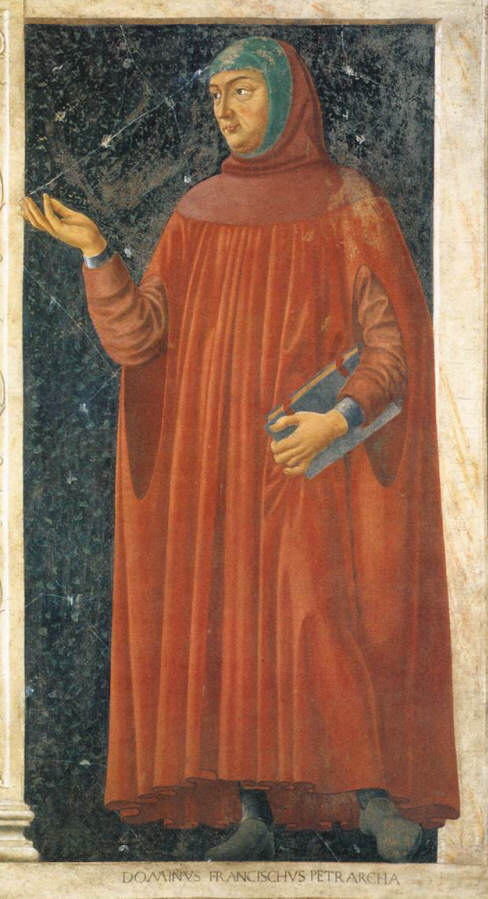 Додаток БПортрет Петрарки виконаний Альтикьєро да Дзевіо (написаний за життя Ф. Петрарки)[8]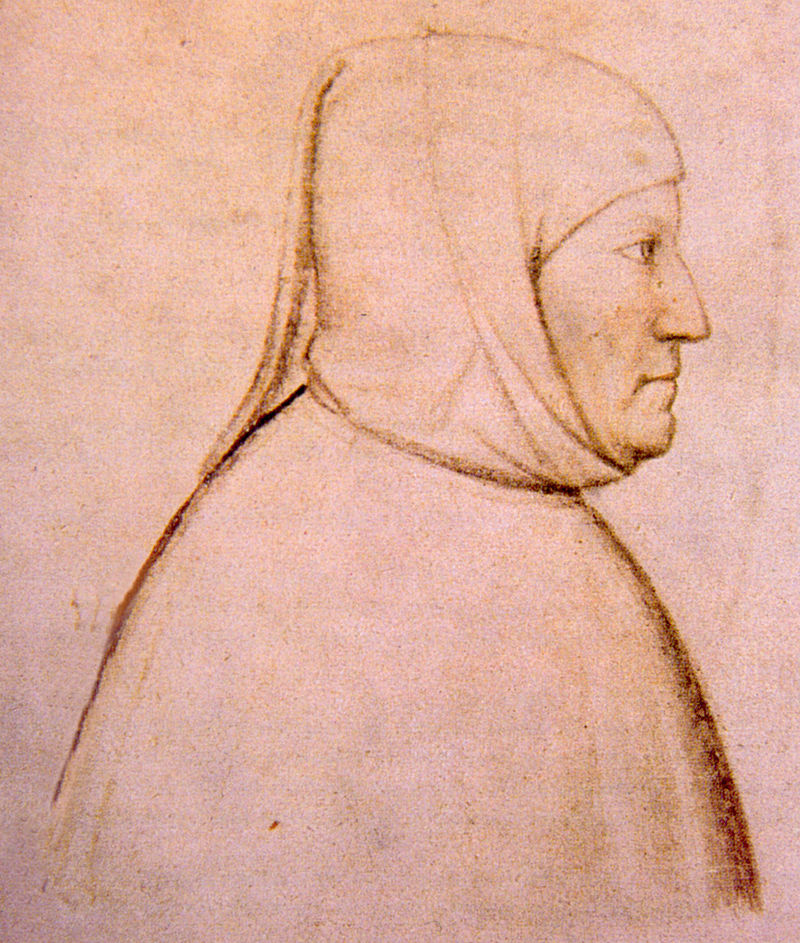 Додаток ВФ. Петрарка та його кохана Лаура де Нов[10]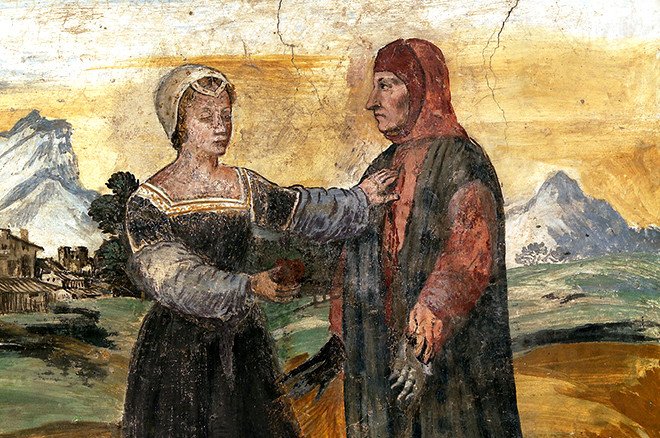 Деклараціяакадемічної доброчесностіздобувача ступеня вищої освіти ЗНУЯ, Тюпа Юлія Олександрівна, студентка 2 курсу магістратури історичного факультету, спеціальності 032 історія та археологія, підтверджую, що написана мною кваліфікаційна робота на тему: «Особистість і поет: Франческо Петрарка в історичному контексті» відповідає вимогам академічної доброчесності та не містить порушень, що визначені у ст. 42 Закону України «Про освіту», зі змістом яких ознайомлений.Заявляю, що надана мною для перевірки електронна версія роботи є ідентичною її друкованій версії.Згодна на перевірку моєї роботи на відповідність критеріям академічної доброчесності та архівування результатів проведеної перевірки.
01.12.2021

Науковий керівник Маклюк О.М.Студент Тюпа Ю.О.РозділПрізвище, ініціали та посада консультантаЗавдання видавЗавдання прийнявДатаРозділПрізвище, ініціали та посада консультантаПідпис ПідписДатаВступМаклюк О.М, доцент20.02.21Розділ 1Маклюк О.М, доцент30.04.21Розділ 2Маклюк О.М, доцент28.05.21Розділ 3Маклюк О.М, доцент15.07.21Розділ 4Маклюк О.М, доцент30.08.21ВисновкиМаклюк О.М, доцент11.10.21№з/пНазва етапів кваліфікаційної роботиТермін виконання етапів роботиПриміткаВивчення проблеми, опрацювання джерел та наукової літературилютий 2021 р.виконаноНаписання вступулютий-березень 2021 р.виконаноНаписання першого розділуквітень 2021 р.виконаноНаписання другого розділуТравень-червень 2021 р.виконаноНаписання третього розділулипень 2021 р.виконаноНаписання четвертого розділусерпень-вересень 2021 р.виконаноНаписання висновківжовтень 2021 р.виконаноРОЗДІЛ 4. ЛІТЕРАТУРНА СПАДЩИНА ФРАНЧЕСКО ПЕТРАРКИ4.1. Сонети Ф. Петрарки: формування нових канонів європейської ліричної поезіїСвітова література знає не багато прикладів, коли творчість однієї людини перевертала усе розуміння літератури в цілому, давала нові установки, а ще полонила серця читачів не одне століття поспіль. Не кожен письменник може створити бестселер, який широтою своїх поглядів та чіткім розумінням потреб суспільства полонить серця тисяч читачів. Ф. Петрарка є прикладом того унікального митця, якому вдалось зробити неможливе та на довгі роки закарбувати своє ім`я, як видатного поета. Ще за своє життя італійський письменник здобув нечувану славу та визнання, проте й після смерті творчість не втратила своєї актуальності та популярності. Твори Ф. Петрарки закохають у себе такі європейські країни як Іспанія, Португалія, Англія, Німеччина, Нідерланди. Англійський поет Дж. Байрон скаже про Петрарку, що він навчить солодкому спіку всіх європейьских бардів. Ці слова означають поширити свої ідеї не лише на терени Італії, але й далеко за її межі.Твори Ф. Петрарки були присвячені найрізноманітнішим темам, починаючи від релігії та політики й закінчуючи коханням та медициною, про те все ж для нащадків він увійшов в історію як творець нової європейської ліричної поезії. До ліричних творів належать канцони, сонети, балади, тощо. Всі вони «кружляли» навколо прекрасної мадонни Лаури, яка стала предметом Петрарківського обожнювання на протязі двадцяти одного року [49].Величезний плив на формування власне петрарківського стилю справило не лише кохання, але й інші зовнішні фактори. Ф. Петрарка багато подорожував й відповідно відкриваючи для себе нові обрії, нові місця й країни формувалась його любов до прекрасного. Ще одним фактором була широка ерудиція, досвідченість та любов до античної спадщини. Поет не цурався вивчати медицину чи історії. Він був відкритий до нових пізнань, він вивчав філософію античності та філософію середньовіччя аби потім протиставляти ці дві філософські думки та закладати підвалини для нового гуманістичного світогляду. Він піддавався земним утіхам та розрадам для душі: любові до прекрасної статі та славі, хоч з останньою боровся до останнього. Його творчість це не просто відображення протиріч у суспільстві будь то ідеологічних, релігійних чи політичних в тогочасному житті Італії, а спосіб усунути ці протистояння, подолання непорозумінь та формування нових ідеалів, яких так потребувало тогочасне суспільство. Ф. Петрарка став не лише втіленням нового образу митця, але й новим зразком інтелектуального суспільства.В своїх сонетах митець намагався передати певну гармонію, злагодженість, душевний спокій та урівноваженість, а також біль від утрати коханої людини…Митець настільки майстерно пише про почуття любові, що змушує згодом не одне покоління письменників наслідувати його.Франческо Петрарка був людиною дуже гідною, духовною, освідченою з широким колом інтересів. Він цінував перш за все життя й можливість насолоджуватися їм, цінував спілкування, дружбу. Його друзями були визначні діячі того часу такі як Дж. Колонна та Дж. Боккаччо[39]. Про мету свого життя поет писав так «Не знати злигоднів і не мати надміру, не командувати іншими і не бути у підлеглості - ось моя мета» [15]. Виходячи з цих слів ми можемо говорити, що митець «боявся» бідності, з одного боку, а з іншого – хотів бути людиною незалежною та вільною, яка не має зайвих клопотів у житті. Саме бажання бути незалежним й показує як сильно філософ любить людину, розуміючи важливість свободи для неї. Маючи такі уявлення, такі знання, доступ поета до давньої літератури дають можливість створення нової ліричної літератури.Важливе значення в творчості Петрарки має трактат «Таємниця» («Про зневагу до світу»), який було написано у 1343 році. Даний трактат було створено у формі діалогів. Діалоги вели між собою Франциск та Августин, де обидва співрозмовника втілюють особистість самого Петрарки. Франциск був уособленням земної потреби у щасті, а Августин – це внутрішній голос, який попереджає про утримання від земних утіх. Суперництво природи людини веде до прийняття неї певних рішень у відповідності чий голос буде домінуючим – чи за земні блага, чи за духовність[4].Найвідомішим твором Петрарки є «Канцоньєре» («Canzoniere»). Сонети з цієї збірки були покладені в основу багатьох музичних творів (переважна більшість ранніх сонетів з цієї збірки було створено народною мовою, можливо, з метою переведення їх у народні пісні). Перша редакція даної збірки вийшла у 1368 році й складалась з 171 вірша, друга редакція побачила світ – у 1373 році й на цей раз вона вже налічувала 366 віршів: 317 сонетів, 29 канцон, 9 секстин, 7 балад і 4 мадригали. Як вже зазначалось, поет розділив свою книгу на 2 частини «На життя мадонни Лаури» («In vita di Madonna Laura») і «На смерть мадонни Лаури» («La morte di Madonna Laura»). Поет майстерно описував кохання до невідомої жінки, яку називав чи то «лавр» чи то «золото». Ось яскравий приклад як Петрарка називав свою кохану «Немає більше найбільшої з колон, немає лавра. Ніде більше не знайду я втраченого. Смерть завдала мені два удари, від яких я весь час у скорботі. Любов і дружба - золото, яке цінніше від багатства і влади. Яке страшне життя, що віднімає все» . Ці строки були написані одразу після смерті друга Ф. Петрарки Дж. Колонна.Унікальною поезію Петрарки робить й кохання й біль від втрати дорогих серцю людей. Проте сам митець буде довго в сумнівах, щодо власне самої поезії. Його буде мучати питання «чи є гріхом сама поезія, чи це священне покликання?» Якщо митець ставить таке питання значить його установки від Середньовіччя мучать його душу й не дають спокою. Таке питання він ставить про кохання «кохання – це мука чи щастя?». І це питання не про любов до Бога, це питання ставиться в контексті земних почуттів. Саме цим питанням він зміщує увагу з неба, Бога до земного почуття, до любові, до серця людини, яке не звикло до похвали й подяки. Петрарка перший хто наважився проговорити про свою пристрасть вголос, перший хто відверто про це заговорив[50].Всі свої почуття, усю любов, пристрасть Ф. Петрарка вкладає у свої сонети, які мають чітку форму. Вже після смерті митця його форма сонетів стане класикою, а тема, яку він оспівував буде надихати багатьох поетів з різних країн світу. Петрарківські сонети закладуть основу для сучасної літературної італійської мови, для формування нової європейської лірики. Все це стане можливим лише завдяки одній прекрасній дамі.Любов митця до дами була реальною, проте питання лиш у тому чи була реальна власне сама мадонна (хоча для нас це не так важливе). В своїх творах поет мав намір змінювати маддону відповідно до її віку, зустріти старість разом, проте, нажаль, цього не сталось, адже Лаура помре досить молодою у 1348 році.Поет зустрів свою Лауру , коли йому було лиш 23 роки. Побачивши прекрасну даму, він одразу закохався. Його заполонили її прекрасні очі, яким митець надає важливе значення (як ми знаємо очі, то дзеркало душі, а отже Петрарка одразу побачив душу). «Ви не побачите моєї зради, - ви, очі, що дали мені любов», ось такими словами Петрарка описує прекрасні очі Лаури, які так запали в душу. У цих строках проявляється не лише ставлення власне самого автора до краси, але й ідея вірності коханню (хоча Лаура була заміжня й ніколи не говорила з тим, хто увіковічнив її навіки). Варто тепер більш детально зупинитись на сонетах, які присвяченні коханню. Щасливі квіти й благовісні трави,Прим'яті донною на самоті;Пісок, що береже сліди святіЧудових ніжок під листком купави;Гаї прозорі, віти, наче пави,Фіалки у любовній блідноті,Ліси вільготні, тихі та густі,Куди не входить сонце величаве;О краю мій, о ріки голубі,Ви омиваєте Лаури очі,Їх блиск перебираючи собі.Прекрасні ви в своєму непороччі!А там підводні скелі серед ночіГорять в мого закохання журбі[14].Ці строки детально описують як сильно зачіпили очі Лаури Петрарку. Він намагається передати усю свою любов за допомогою різних художніх засобів: епітетів, порівнять…Ми бачимо, що Лаура закохала в себе з першого погляду, проте викликають журбу у автора (можливо через те, що вона вже заміжня й молодий Петрарка не міг розраховувати на певну взаємність почуттів).Образ Лаури у творчості Ф. Петрарки ідеалізується, а відповідно це свідчить про сильний вирів пристрастей у серці автора сонетів та про його закоханість (кохання – це те почуття, яке пройшло випробування часом). Образ благородної дами з прекрасними рисами обличчя, чистої та непорочної діви формується лише за рахунок коротких зустрічей у церкві чи десь в іншому місці, проте ми не знаємо якою була справжня Лаура. В цих образах Петрарка стає класичним виразником ідей чистого, вірного кохання, кохання зі сторінок книг (при чому, що такі книги написані в основному чоловіками, а читають їх у більшості своїй жінки)Між сотнями жінок лише одна
Заволоділа думами моїми,
З подобою благого серафима
Зрівнятись гожістю могла вона.
Істота ця не смертна й не земна,
На щось, крім неба, і очей не зніме.
Душа ж моя, в любові невситима,
На крилах ось її наздоганя [9]Цей прекрасний сонет демонструє нам ідеальний образ, жінки, яка надихнула митця на створення 366 сонетів, яка перетворила його життя на насолоду та надовго оселилась у серці автора. Сонети з «Книги пісень» - це не лише любовна лірика, це ще й політичні думки, філософські чи релігійні. Ось наприклад сонет, який було присвячено антипапській тематиці, де митець яро протистоїть папській курії:Храм єресі, розсадник заборон,
Криниця болещів, оселя злого гніву,
Усе, що прикре, шо нудне й спесиве,
Давніше Рим, а нині Вавилон [9].Слова автора були досить різкими та грубими. Він називає Рим того часу другим Вавилоном, говорячи тим самим, що жителі цього міста не щасливі. Вони проливають сльози, мучаться від постійних єресей, при чому найголовніші з них створюють безпосередньо самі Папи Римські. Своїми сонетами Ф. Петрарка звинувачував папську курію у веденні зовсім не християнського життя. Він говорив, що у покоях папи гуляє диявол. В цих словах є певна доця істини адже розуміючи, що образ папи був зовсім не ідеальним, а їх поведінка не відповідала жодним Біблійним заповідям (папи не нехтували можливістю вкрасти чуже чи випити вина побільше до сп`яніння й т.д.). Церкву того часу митець називав бунтарською, яка постала проти Христа та апостолів [25, с 130-139].Засуджуючи тогочасну церкву та папство Петрарка прагне аби церква повернулась до ранньохристиянських заповідей та вчень. Таке прагнення зрозуміле, адже він там був служителем церкви, читав Біблію й бачив невідповідність того, що кажуть папи та як написано у Слові Божому. Також для філософа дуже важливим було примирення епохи давно забутих днів з її філософськими уявленнями та тогочасної середньовічної філософської думки. Історичне значення петрарківської лірики полягає у вивільненні почуттів, які століттями приховувались від сторонніх очей, формування нової ліричної європейської літератури. Завдяки творчості Петрарки в Європі почне розвиватись лірична література (не пісні трубадурів, чи бродячих музикантів, а саме література в класичному її розумінні). Цілою плеядою європейських письменників буде створено класичні ліричні твори, які своєю появою мають завдячувати саме Ф. Петрарці та його Лаурі. Вперше в європейській літературі людина почала оспівувати не любов до Бога, а земне почуття любові до іншої людини. Петрарка також став творцем канонічної та психологічної лірики, яка розкривала земне почуття як прекрасний дар[50].Читаючи та насолоджуючись сонетами Петрарки червоною ниткою простежується найважливіше бажання людини – любити та бути любимою. Це прекрасне земне почуття дарує мир серцю, чарівні переживання закоханості, змушує піклуватись та турбуватись про інших. Любов ідеалізує предмет обожнювання, закриває очі на всі недоліки та бачить лише найпрекрасніші риси у людині. Поезія Петрарки неначе спосіб щоденно передавати свою любов й переживання свого серця, хоча образ Лаури не був чимось новим або дуже красивим, це був звичний образ тогочасної жінки.Для канонів тогочасного суспільства лірика Петрарки була дещо незрозумілою, проте люди шанували й з радістю приймали нове. Ліричні сонети змушували битися частіше серце кожного читача, змушували замислитись над своїми почуттями та мінятись й вчитись проявляти свої почуття, а не ховати їх десь глибо у серці.Творчості Петрарки дав прекрасну оцінку у своїй статті М. Лазарєв, який говорив: «современников больше всего удивляло в Петрарке не новаторство его поэтики, а новые грани его человеческой индивидуальности». Петрарка здійснив триумф у свій час. Не кожен митець отримував таке визнання сучасниками як це було у Петрарки – коронація лавровим вінком. Там на Капітолії було короновано не тільки поета, а зразок нової людина, в якій втілювалися риси гуманізму та органічно поєднувалися два образи – античний та Середньовічний.Дуже цікавими є сонети видатного митця слова присвячені туристичній темі. Сонети під номером CLXXVI, CLXXVII було створено приблизно у 1333 році, де головною темою в них буде перехід Петрарки через ліс Адренн (є відомості, що Петрарка був підкорювачем й гірських вершин). Сонет переповнений оптимізмом та радістю від можливості відкривати світ, пізнавати його й бути вільною людиною, якій все під силу[19]. Пробираючись через лісні хащі молодий поет насолоджується життя, насолоджується своїм внутрішнім почуттям кохання до прекрасної Лаури. Зараз митцю немає ще й 30, він не замислюється про політику, про релігійні чвари ні тим, паче про страх перед смертю. Він сповнений сил, рішучості й розуміння, що навіть Бог не забере це щастя в нього. Митець знову й знову присвячує сонети Лаурі:Амур приносить добру новину,
Розхвилювавши так мене зарані,
Що не даремні щастя домагання,
Що скоро я плоди його пожну [9].Для Петрарки Лаура стає цілим світом, музою й навіть цілим сенсом життя. Образ Лаури буде відображений в поетиці та живописі. Її портрети намалює не один художник. Вона надихала його як жінка яка мала білокуре волосся, світлу шкіру, палаючі щоки, чисті очі й ніжне обличчя. Він зображував її кожен раз по новому, кожен раз в новому образі чи новій позі. Поет змушує природу співати в унісон з Лаурою. Лаура стає так званим образом для художника, який бажає отримати її не як чоловік, а як митець й зобразити усі найпрекрасніші риси жінки. Для Франческо Петрарки Лаура стає не просто жінкою, а жінкою, як віддзеркаленням краси та найпрекрасніших людських чеснот (скромність, доброчинність, чистота, святість і т.д.). Він називає її богинею, адже вона вище усього людського, в її красі немає гріха…В циклі сонетів «На життя мадонни Лаури» домінує інтелект, розсудливість, рефлексія. Тут представлена митецька непослідовність та піддатливість почуттям, внутрішня боротьба. Митця постійно гнітить сама любов до прекрасної мадонни: він кохає її, але розуміючи її сімейний стан, вірність чоловікові не може зрозуміти як жити далі, як себе поводити. Петрарка у своїх сонетах протистоїть сам собі – він не знає проявляти почуття кохати когось окрім Бога то гріх чи ні. Через це протистояння автор «щоденника кохання» відчуває себе самотнім і ось один з його сонетів, який підтверджує це:Од думи в думу, од шпиля на шпиль
Амур мене веде геть од шляхів
Протоптаних, веде кудись у хащі.І там, де трапиться струмок чи тихий діл
Або тінистий серед гір масив,
Знаходить супокій душа боляща.
Амур, той знає краще,
Чому вона то рада, а то плаче,
І чом це на лиці поперемінно
З'являється одмінна міна,
Ховаючи під маску маску наче; [9].Душа поета шукає іншу душу, шукає аби розкрити свої почуття, аби передати усю любов. Кохаючи так довго так пристрасно цілих двадцять один рік Петрарка сподівався на взаємність, мав надію, що може доля дасть шанс бути разом, дасть шанс лиш заговорити:Я так могуче стану петь любовь,Что в гордой груди тысячу желанийРасшевелю и тысячью мечтанийВоспламеню бездейственную кров [9].Кохання Петрарки закінчується не взаємністю, а смертю коханою…Й починається новий цикл у «Книзі пісень» на «На смерть Лаури». Після смерті Лаури природнім шляхом зникає внутрішня боротьба митця, адже кохана тепер мертва й шансу на взаємність більше немає. Це дає певний спокій автору прекрасних сонетів. Він «законсервував» образ молодої Лаури у своїх творах, адже старості вона так й не побачила. Після своєї смерті Лаура для Франческо Петрарки стає піддатливим видінням. Вона може являтися у снах, виддінях, роздумах, думках, цього заборонити ніхто не може. Кохана жінка може підтримувати, втирати сльози, просто посміхатись, але тепер лиш увісні. Петрарка у своєму сонеті скаже: «Я из тех кому на пользу слезы» [50]. Свою тугу від втрати коханої Ф. Петрарака проектував на природу й тим самим передавав усю глибину своїх почуттів через алегорисні порівняння:Гниле повітря з в'їдливим туманом,
Ще й шарпаним рвачким на волі вітром,
Збирається замжити все дощем;
Уже скалки кругом — замерзли ріки,
Трава не зеленіє вже у долах,
Куди не глянь — лиш паморозь і лід[9].Смерть коханої розділила для митця життя на до та після, як власне й «Книгу пісень». Лауру митець буде оплакувати цілих десять років. Для нього це було не просто кохання чи якийсь порив пристрастей, це була муза. Щоправда кохання до своєї прекрасної музи не пронисило бажаної раності, воно створювало певні муки, адже не було взаємним, воно не давало покою та надію та втілення мрії у життя. Любов була сумною, а щасливих митей в цій історії кохання сам митець міг не багато пригадати…«Книга пісень» - спосіб відійти від асктечних канонів закладених в добу Середніх віків та сформувати нові установки для подальшого суспільного життя. Варто відзначити, що Петрарка сам себе гнітив за своє кохання. Вже після смерті Лаури він будучі зрілою людиною висловлював думки, про те, що кохання гріховне, про необхідність повернення до Святої любові та про швидкоплинність життя, хоча сам він так й не зміг зректися свого кохання. Він оцінює усе з точки зору людини, як істоти земної, яка розуміє усю цінність природи, любові та реальних земних почуттів. Сонети створені після смерті Лаури створюють образ для читача неначе вона померла опускається до вбитого горем коханого та втішає його. Хоча Ф. Петрака досить важко переивав смерть совєї прекрасної дами, й в своїх сонетах писав про бажання наблизити свою смерть, аби бути ближчим до коханої. Митець не появся смерті, а навпаки, чекав на неї. Для нього це природнє явище було як надія, на те, що після смерті він зможе побачити свою Лаури й поговорити з нею [48].«Канцоньєре» - це не збірка творів, яка описує смерть чи страх перед смертю або очікування смерті; це книга яка формує новий образ ренесансної людини, готової до пізнання себе, відкритті своїх почуттів, розуміння ціності власне самої людини з усіма її протирічями. Сонети цієї збірки формують майбутній образ європейської ліричної поезії. Останні канцони цієї збірки є неначе прощанням митця з життям (присвячені вони Священій Діві), Петрарка наче в цих словах готував себе до кінцевої точки свого буремного, довгого життя.Закінчилась «Книга пісень» - закнчилась ціла епоха довжиною у тридцять років, ціле життя кохання й болі, протистояння та боротьби, змирення каяття та формування нового образу любові на довгі й довгі роки. Отже ми можемо зробити висновок, що Ф. Петрарка був першим хто осмілився у своїх творах освівувати не любов до Бога, а кохання до прекрасної дами. Це було новаторством того часу, адже до цього ніхто «не думав» про це. Петрарака наважився говорити про любов до прекрасної дами, до дами серця й цим самим сформував нові какони, нові ідеали у європейській ліричній літературі. Завдяки творам першого італійського гуманіста ми сьогодні можемо читати любовні ромати чи бачити на екранах телевізорів фільми про любов. На час життя Петраки це був нонсенс. Так було не прийнято, адже раніше за догмами церки можна було оспівувати лише любов до Бога а це земне почуття не повинно було вирувати у серцях віруючих людей. Такі новаторські підходи до літератури дуже важливі, бо вони закладають підвалини для формування нової, сучасної літератури. Петрарка наважившись оспівувати земне кохання у своїх творах дав можливість людям відчути ковток свіжого повітря, та зрозуміти, що почуттів до іншої статті не треба соромитись, це природнє та нормальне почуття.4.2. Сприйняття Франческо Петрарки в європейської культурі доби ВідродженняГоворячи про вплив та сприйняття Ф. Петрарки в європейьскій культурі доби Відородження варто наголосити на тому, що твори митця закохали у себе всю Європу. Європа того часу «хворіла» на петраркізм. Проте ми б хотіли більше зупинити свою увагу на Німеччині.Варто наголосити на тому, що ідеї гуманізму проникли у Німеччину набагато пізніше ніж в Італію, проте за зразок німецький гуманізм. Доба наслідування італійцям дуже швидко переросла в конкуренцію та навіть змагання й спроби переробити античну спадщину на свій власнтй лад.Інтерес до творчості Ф. Петраки був характерним для всіх фаз формування, розвитку та розквіту гуманізму в Німеччині, тобто для німецької культури другої половини XV- першої третини XVI ст. Далі вже в епоху Реформацї культура отримаює значний конфесійний відбиток [42].В середині XV ст., ще до появи книгодрукування, у студентів, які навчались у Болонї, Падуї та Павії склалась міцна традиція повертатися до Німеччини з рукописами, які носили не лише професійний характер, але й зназки «гарного стилю» у дусі гуманізму. Це були виписки риторичного характери, приклади з поетичних творів та поем, філософські афоризми й т.д. З виписок студентів складали так звані «антології», якими користувались у потрібних ситуаціях довгі роки і в яких сучасні дослідники знайшли відривки з творів Ф. Петрарки.Одним з таких студентів був Альбрехт фон Ейб (1420-1475). Він отримав юридичну освіьу в Падаї та Болонії, навчався у італійських гуманістів, таких як Валло та Филельфо. В Італії він був два рази й провів тут не один рік. Саме в Італії він стає доктором права. В Німеччині, куди він повернувся у 1459 р. його обрали головою соборного капі тума в Бамберзі. Головним його твором була «Книжка про шлюб», де він підходив до питання шлюбу як до світського й говорив, що успішний шлюб не залежить від догм та настанов церкви.Ейб привіз з собою з Італії улюблені твори Цицерова, Овідія, Теренція та інших авторів й у 1472 р надрукував у Нюрберзі книгу «Перлини поезії», до якої включив відривки з вищезгаданих авторів та скорочений варіант найбільшого трактату Петраки «Про засоби проти привратностей долі». Цим, до речі, увага Ейба до Петрарки не обмежилась: він знав також його ідеологізовану сповідь, твори «Моя таємниця», використовув виписки з неї у свої книжні про шлюб. Цитати з творів Ф. Петраррки є також у вторі Ейба «Люстерко нравів» (1474) [46].«Перлина поезії» Ейба стала свого роду безцелеро того часу. Ось наприклад, статистичні дані: у період з 1475 по 1503 рр. книга перевидавалась 12 разів  у Стазбурзі, Базелі, Римі та Венеції. Пізніше у 1504, 1507, 1512 рр. виписки з трактау «Про засоби проти приватної долі» у варіанті Ейба, який трохи переставив діалоги місцями були видані в якості учбового посібника для аристократичного факультету Лейбцизького університету. В посвяті до другого видання чітко формувалась думка, що завдання вивчення текстів Петрарки двояка – вести до добрих нравів та витонченості у мові.Поряд із Ейбом послідовником класичного гуманізму був Ніколас фон Віле (1410-1478) та Генріх Штейнхевель (1411-1479). Ніколас фон Віле був швейцарцем. Він навчався у Німеччині та Італії, був міським секретарем у Нюрберзі, Естлінгене, пізніше канцлером при графах Вюртемберга. Він був прихильником цицеронівської риторики, автором «Похвального слова жінкам» (1474), перекладачем на німецьку мову Енея Сільвія та Боккаччо. В 1478 р. він надрукував книжку 18 перекладів творів античних та італійських ренесансних авторів, у тому числі й Петрарки.Генріх Штейнхевель, вчився в Угорщині та Падуї, був міським лікарем Уельмі, потім лейб-медиком графа Ебергарда Вюртемберського, який не знав латинь, проте активно цікавився перекладами німецькою античних та італійських авторів. Г. Штейнхевель був перекладачем Езопа, зробив переклад творів Боккаччо «Про відомих жінок», та останньої новели «Декемерона» (цю новелу Петрарка переклав латиною, а Штенхевель переклав її на німецьку з перекладу Петрарки). Ця новела дуже полюбилась німцям. Образ ідеальної жінки та моральні уроки цієї новели були дуже актуальними для раннього німецього гуманізму. Цю новелу перевидавали у різних містах Німеччини цілих 15 разів. Петрарка до свого перекладу новели Боккаччо додав свої алегоричні роздуми. Проте слід зауважити, що це в своєму перекладі Штейнгевель викреслив. Пізніше, через два століття цей текст стане натхненням для німецького поета Ганса Сакса, створивши свою власну концепцію цієї новели.70 рр. ХУ ст. – період завершення формування гуманізму у Німеччині. Саме з цього десятиліття дослідники розпочинають історію гуманістичного руху в Німеччинні, як вже сформованого явища у європейській культурі. Це можна побачити по тому, як зростає серед німецьких гуманістів інтерес до творчості Ф. Петрарки. У 1470-1474 рр у Стразбурзі видається наступні твори  Ф. Петрарки – «Моя таємниця», «Про засоби проти приватної долі». У 1473 р. в Кельні виходять друком його «Буколики» - збірник з 12 еклог латиню, де він захоплюється Вергілієм. Цікавим є той факт, що промову на честь 100-річчя з дня смерті Ф.Петраки виголосив не італієць, німецький гуманіст нідернанського походженя Родольф Агрикола (1444-1485), який вже зовсім скоро стане найвідомішим німецьким гуманістом. Темою доповіді Агріколи стала біографія Ф. Петрарки. Він назива Петрарку «батьком та відроджувачем прекрасних наук». Наведемо невеличний приклад з промови Агріколи про Петраку: «Петраці ми зобов’язані усією розумовою культурою нашого століття. Свою вдячність йому мають висловити усі часи: давні часи – за те, що він спас їх від забуття, наш час – за те, що він дав цим основу культурі й відродив її, майбутнє – за цінний спадок, який ми отримали від нього».Агрікола, до речі, був не першим заальпійьсим гуманістом, який вихваляв творість Петрарки. Ще у 1456 р. викладач латині, поет-лірик Петер Лудер у своїй промову у Гейдельерському університеті про значення історії возвеличив Петрарку за його твори, які виховують добрі нрави та пробуджують бажання вчитися. Хвалу Петрарці також «співав» аугбурський патрицій Сигизмунд Госсенброт, який знав «Африку», «Буколики», частину листів Петрарки, володів одним із спискув його твору «Моя таємниця». Він назива Петрарку «музою» гуманістів.Петрарку цінували у Німеччині не лише як гуманіста, але й як поета, мислителя, майстра латинського слова.  Важливим етапом в історії освоєння вторів Петрарки став 1496 р. Базельське видавництво Іогана Амербаха випустило перший в Європі збірник латино мовних творів Петрарки. До збірника увійшли такі твори як «Моя таємниця», «Про знаменитих людей», «Про засоби проти превратної долі», «Покаяні псалми», «Інвектива проти медика», «Лист до нащадків», вісім  «Послань до друзів» та багато інших творів. Вже на початку наступного століття збірник буде доповнений й ми можемо говорити, про те що на початку ХУІ ст. майже всі відомі латино мовні втори Петрарки були представлені у друкованому вигляді [42]. Завдячуючи книгодрукуванню Петрарка став доступний широкому колу освідченого читача, як раз в той період, коли в Німеччині формувався гуманізм до доби Реформації. Різко загострились суперечки між гуманістами, які прагнули реформувати систему освіті та внести зміни у церковне життя, та консерваторами, які були не готові до змін й просто не бажали руйнувати свою «зону комфорту». Проте, варто, наголосити, що з розвитком гуманізму у Німеччині Петрарка також піддався критиці. Перш за все, не слід забувати, що перший гуманіст був пов'язаний із Середньовіччям (саме за це його й почали критикувати, тобто за те що він не був на стільки активним, як були активні гуманісти в Німеччині).В 1517 р., в період найбільшого розквіту гуманізму в Німеччині та популяризації творів Петрарки, доктором медицини Гримом та його  колегою Вирзунгом була заснована типографія. Власники вирішили випустити у світло переклад німецькою творів Петрарки «Про засоби проти превратностей долі». Переклад зголосився зробити П. Штахель, міський радник Нюрберга. Проте він не встиг закінчити свою справу, так як помер у 1520 р. За переклад взявся друг М. Лютера Георг Спалатин, придворний радник сакського корфюриста. До книжки було намальовано багато ілюстрації. Книга вийде друком лише у 1532 р. До 1620 р. вона витримає 9 перевидать. Як ми бачимо творчість Ф. Петрарки справила величезний вплив на німецьку культуру. Дуже важливим в цьому контексті є той факт, що переклади творів на німецьку мови здійснювались з мови оригіналу, а відповідно це дає нам можливість говорити про отриманням німецьким читачем більш якісного «контенту», ніж, наприклад, це було в Російській імперії (товри Петрарки потрапли до російського читача тільки у часи правління Катерини ІІ й то через французький переклад та з доповненнями перекладачів) [46].Отже, можна зазначити, що творчість Петрарки справила величезний влив на німецьку культуру доби Відродження. Саме на твори пешого гуманіста спирались німці й формували свої уявлення про гуманізм та його адаптацію під німецькі реалії. Саме представник німецього гуманізму (а не італійського), виколосив промову з нагоди 100-річчя зі смерті великого митця. Саме представники раннього та зрілого німецького гуманізму перевидавали й популяризували товри Ф. Петрарки. Твори першого гуманіста стали прекрасним плацдармом для формування європейських цінностей того часу. 